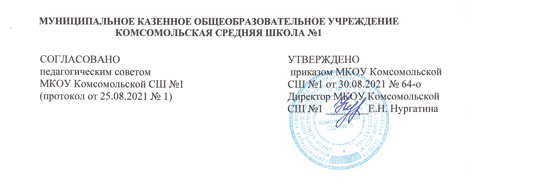 ПРОГРАММА ВОСПИТАНИЯ на 2021-2025 гг.Заместитель директора поВРДенисова Л.В.Заместитель директора по ВРШирокова Т.Г.ПОЯСНИТЕЛЬНАЯ ЗАПИСКАПрограмма воспитания МКОУ Комсомольской СШ №1 (далее – Программа) разработана в соответствии с методическими рекомендациями «Примерная программа воспитания», утвержденной 02.06.2020 года на заседании Федерального учебно-методического объединения по общему образованию, с Федеральными государственными образовательными стандартами (далее – ФГОС) общего образования.Данная программа направлена на приобщение обучающихся к российским традиционным духовным ценностям, правилам и нормам поведения в российском обществе, а так же решение проблем гармоничного вхождения школьников в социальный мир и налаживания ответственных взаимоотношений с окружающими их людьми.Воспитательная программа является обязательной частью основной образовательной программы и призвана помочь всем участникам образовательного процесса реализовать воспитательный потенциал совместной деятельности и тем самым сделать школу воспитывающей организацией.Вместе с тем, Программа призвана обеспечить достижение обучающимся личностных результатов, определенные ФГОС: формировать у них основы российской идентичности; готовность к саморазвитию; мотивацию к познанию и обучению; ценностные установки и социально-значимые качества личности; активное участие в социально-значимой деятельности школы.Данная программа воспитания показывает систему работы с обучающимися в школе.ОСОБЕННОСТИ ОРГАНИЗУЕМОГО ВШКОЛЕ ВОСПИТАТЕЛЬНОГОПРОЦЕССАПроцесс воспитания в МКОУ Комсомольской СШ №1 основывается на следующих принципах:           - Приоритет безопасности ребенка - неукоснительное соблюдение законности и прав семьи и ребенка, соблюдения конфиденциальности информации о ребенке и семье, а так же при нахождении его в образовательнойорганизации;Совместное решение личностно и общественно значимых проблем - личностные и общественные проблемы являются основными стимулами развития школьника, а воспитание - это педагогическая поддержка процесса развития личности обучающегося, организация основных совместных дел обучающихся и педагогических работников как предмета совместной заботы и взрослых, иобучающихся;Системно-деятельностная организация воспитания - интеграция содержания различных видов деятельности обучающихся осуществляется на основе базовых национальных ценностей, системности, целесообразности и не шаблонности воспитания как условия его эффективности;Полисубъектность воспитания и социализации - обучающийся включены в различные виды социальной, информационной, коммуникативной активности, в содержании которых присутствуют разные, нередко противоречивые ценности и мировоззренческие установки, поэтому деятельность нашего образовательного учреждения, всего педагогического коллектива в организации социально-педагогического партнерства является ведущей, определяющей ценности, содержание, формы и методы воспитания и социализации обучающихся в учебной, вне учебной, внешкольной, общественно значимойдеятельности;Событийность - реализация процесса воспитания главным образом через создание в школе детско-взрослых общностей, которые бы объединяли детей ипедагогов яркими и содержательными событиями, общими совместными делами как предмета совместной заботы и взрослых, и детей;Ориентация на идеал - воспитание всегда ориентировано на определенный идеал, который являет собой высшую цель стремлений, деятельности воспитания и самовоспитания, духовно-нравственного развития личности. В нашей школе формирование жизненных идеалов, помогает найти образы для подражания в рамках гражданско - патриотического воспитания, музейной педагогике, что позволяет обучающимся сопоставить свои жизненные приоритеты с духовной высотой, героизмомидеала;Диалогическое общение - предусматривает его организацию средствами равноправного межсубъектного диалога: подростка со сверстниками, родителями, учителем и другими значимымивзрослыми;Психологическая комфортная среда - ориентир на создание в образовательной организации для каждого ребенка и взрослого позитивных эмоций и доверительных отношений, конструктивного взаимодействия школьников ипедагогов;Следование нравственному примеру - содержание учебного процесса, вне учебной и внешкольной деятельности наполняется примерами нравственного поведения, особое значение для духовно-нравственного развития обучающегося имеет пример учителя, его внешний вид, культура общения ит.д;Основные традиции воспитания:Ключевыеобщешкольныедела,черезкоторыеосуществляетсяинтеграциявоспитательных усилий педагогов;коллективная разработка, коллективное планирование, коллективное проведение и коллективный анализ ихрезультатов;ступени социального роста обучающихся (от пассивного наблюдателя до участника, от участника до организатора, от организатора до лидера того или иного дела);конструктивное межличностное, межклассное и межвозврастное взаимодействие обучающихся, а также их социальнаяактивность;ориентация на формирование, создание и активизацию ученического самоуправления, как на уровне класса, так и на уровне школы;формирование корпуса классных руководителей, реализующего по отношению к обучающимся защитную, личностно развивающую, организационную, посредническую (в том числе и в разрешении конфликтов) функции ит.д.ЦЕЛЬ И ЗАДАЧИВОСПИТАНИЯСовременный национальный идеал личности, воспитанной в новой российской общеобразовательной школе, – это высоконравственный, творческий, компетентный гражданин России, принимающий судьбу Отечества как свою личную, осознающей ответственность за настоящее и будущее своей страны, укорененный в духовных и культурных традициях российского народа.Исходя из этого, общей целью воспитания в МКОУ Комсомольской СШ №1 является формирование у обучающихся духовно-нравственных ценностей, способности к осуществлению ответственного выбора собственной индивидуальной образовательной траектории, способности к успешной социализации в обществе.Данная цель ориентирует педагогов, в первую очередь, на обеспечение позитивной динамики развития личности ребенка, а не только на обеспечение соответствия его личности единому стандарту. Сотрудничество, партнерские отношения педагога и обучающегося, сочетание усилий педагога по развитию личности ребенка и усилий самого ребенка по своему саморазвитию - являются важным фактором успеха в достижении поставленной цели в связи с этим важно.Достижению поставленной цели воспитания обучающихся будет способствовать решение следующих основных задач:поддерживать традиции образовательной организации и инициативы по созданию новых в рамках уклада школьной жизни, реализовывать воспитательные возможности общешкольных ключевыхдел,реализовывать воспитательный потенциал и возможности школьного урока, поддерживать использование интерактивных форм занятий с обучающимися науроках;инициировать и поддерживать ученическое самоуправление – как на уровне школы, так и на уровне классных сообществ; их коллективное планирование, организацию, проведение и анализ самостоятельно проведенных дел имероприятий;инициировать и поддерживать деятельность детских общественных организаций (РДШ);вовлекать обучающихся в кружки, секции, клубы, студии и иные объединения, работающие по школьным программам внеурочной деятельности, реализовывать их воспитательные возможности;организовывать профориентационную работу собучающимися;реализовывать потенциал классного руководства в воспитании обучающихся, поддерживать активное участие классных сообществ в жизни школы, укрепление коллективных ценностей школьногосообщества;развивать предметно-эстетическую среду школы и реализовывать ее воспитательные возможности, формирование позитивного уклада школьной жизни и положительного имиджа и престижаШколы;организовать работу с семьями обучающихся, их родителями или законными представителями, направленную на совместное решение проблем личностного развития обучающихся.Конкретизация общей цели воспитания применительно к возрастным особенностям школьников позволяет выделить в ней следующие целевые приоритеты, соответствующие трем уровням общего образования. Это то, чему предстоит уделять первостепенное, но не единственное внимание:В воспитании детей младшего школьного возраста (уровень начального общего образования) таким целевым приоритетом является создание благоприятных условийдля:усвоения младшими школьниками социально значимых знаний – знаний основных норм и традиций того общества, в котором ониживут,самоутверждения их в своем новом социальном статусе - статусе школьника, то есть научиться соответствовать предъявляемым к носителям данного статуса нормам и принятым традициям поведенияшкольникаразвития умений и навыков социально значимых отношений школьников младших классов и накопления ими опыта осуществления социально значимых дел в дальнейшем.К наиболее важным знаниям, умениям и навыкам для этого уровня, относятся следующие:быть любящим, послушным и отзывчивым сыном (дочерью), братом (сестрой), внуком (внучкой); уважать старших и заботиться о младших членах семьи; выполнять посильную для ребенка домашнюю работу, помогатьстаршим;быть трудолюбивым, следуя принципу «делу — время, потехе — час» как в учебных занятиях, так и в домашних делах, доводить начатое дело доконца;знать и любить свою Родину – свой родной дом, двор, улицу, поселок, своюстрану;беречь и охранять природу (ухаживать за комнатными растениями в классе или дома, заботиться о своих домашних питомцах и, по возможности, о бездомных животных в своем дворе; подкармливать птиц в морозные зимы; не засорять бытовым мусором улицы, леса,водоемы);проявлять миролюбие — не затевать конфликтов и стремиться решать спорные вопросы, не прибегая ксиле;стремиться узнавать что-то новое, проявлять любознательность, ценитьзнания;быть вежливым и опрятным, скромным иприветливым;соблюдать правила личной гигиены, режим дня, вести здоровый образжизни;уметь сопереживать, проявлять сострадание к попавшим в беду; стремиться устанавливать хорошие отношения с другими людьми; уметь прощать обиды, защищать слабых, по мере возможности помогать нуждающимся в этом людям; уважительно относиться к людям иной национальной или религиозной принадлежности, иного имущественного положения, людям с ограниченными возможностямиздоровья;быть уверенным в себе, открытым и общительным, не стесняться быть в чем-то непохожим на других ребят; уметь ставить перед собой цели и проявлять инициативу, отстаивать свое мнение и действовать самостоятельно, без помощистарших.В воспитании детей подросткового возраста (уровень основного общего образования) таким приоритетом является создание благоприятных условийдля:становления	собственной жизненной позиции подростка, его собственных ценностныхориентаций;утверждения себя как личность в системе отношений, свойственных взрослому миру;развития социально значимых отношений школьников, и, прежде всего, ценностныхотношений:к семье как главной опоре в жизни человека и источнику егосчастья;к труду как основному способу достижения жизненного благополучия человека, залогу его успешного профессионального самоопределения и ощущения уверенности в завтрашнемдне;к своему отечеству, своей малой и большой Родине, как месту, в котором человек вырос и познал первые радости и неудачи, которая завещана ему предками и которую нужно оберегать;к природе как источнику жизни на Земле, основе самого ее существования, нуждающейся в защите и постоянном внимании со сторонычеловека;к миру как главному принципу человеческого общежития, условию крепкой дружбы, налаживания отношений с коллегами по работе в будущем и создания благоприятного микроклимата в своей собственнойсемье;к знаниям как интеллектуальному ресурсу, обеспечивающему будущее человека, как результату кропотливого, но увлекательного учебноготруда;к культуре как духовному богатству общества и важному условию ощущения человеком полноты проживаемой жизни, которое дают ему чтение, музыка, искусство, театр, творческоесамовыражение;к здоровью как залогу долгой и активной жизни человека, его хорошего настроения и оптимистичного взгляда намир;к окружающим людям как безусловной и абсолютной ценности, как равноправным социальным партнерам, с которыми необходимо выстраивать доброжелательные и взаимно поддерживающие отношения, дающие человеку радость общения и позволяющие избегать чувстваодиночества;к самим себе как хозяевам своей судьбы, самоопределяющимся и самореализующимся личностям, отвечающим за свое собственноебудущее.В воспитании детей юношеского возраста (уровень среднего общего образования) таким приоритетом является создание благоприятных условийдля приобретения школьниками опыта осуществления социально значимых дел, жизненного самоопределения,выбора дальнейшего жизненного пути посредствам реальный практический опыт, который они могут приобрести, в том числе и в школе, в том  числе:опыт дел, направленных на заботу о своей семье, родных иблизких;трудовой опыт при реализации проектов, направленных на улучшение школьнойжизни;опыт управления образовательной организацией, планирования, принятия решений и достижения личных и коллективных целей в рамках ключевых компетенций самоуправления;опыт дел, направленных на пользу своей школе, своему родному городу, стране в целом, опыт деятельного выражения собственной гражданскойпозиции;опыт природоохранныхдел;опыт разрешения возникающих конфликтныхситуаций;опыт самостоятельного приобретения новых знаний, проведения научных исследований, опыт проектнойдеятельности;опыт создания собственных произведений культуры, опыт творческого самовыражения;опыт ведения здорового образа жизни и заботы о здоровье другихлюдей;опыт оказания помощи окружающим, заботы о малышах или пожилых людях, волонтерский опыт;опыт самопознания и самоанализа, опыт социально приемлемого самовыражения исамореализации.Работа педагогов по реализации данной программы, направленная на достижение поставленной цели, позволит обучающему получить необходимые социальные навыки, которые помогут ему лучше ориентироваться в сложном мире человеческих взаимоотношений, эффективнее налаживать коммуникацию с окружающими, увереннее себя чувствовать во взаимодействии с ними, продуктивнее сотрудничать с людьми разных возрастов и разного социального положения, смелее искать и находить выходы из трудных жизненных ситуаций, осмысленнее выбирать свой жизненный путь в сложных поисках счастья для себя и окружающих его людей.Планомерная реализация поставленных задач позволит организовать в школе интересную и событийно насыщенную жизнь детей и педагогов, что станет эффективным способом профилактики антисоциального поведения школьников.ВИДЫ, ФОРМЫ И СОДЕРЖАНИЕ ДЕЯТЕЛЬНОСТИРеализация цели и задач данной программы воспитания осуществляется в рамках следующих направлений - модулях воспитательной работы школы.Модуль «Ключевые общешкольныедела»Ключевые дела – это главные традиционные общешкольные дела, мероприятия, организуемых педагогами для детей и которые обязательно планируются, готовятся, проводятся и анализируются совестно с детьми. Это комплекс коллективных творческих дел, объединяющих учеников вместе с педагогами в единый коллектив. В этих делах и мероприятиях принимает участие большая часть школьников.Ключевые дела способствуют интенсификации общения детей и взрослых, ставят их в ответственную позицию к происходящему в школе. В образовательной организации используются следующие формы работы.На внешкольном уровне:социальные проекты – совместно разрабатываемые и реализуемые школьниками и педагогами комплексы дел разной направленности, ориентированные на преобразование окружающегосоциума;городские методические площадки для обучающихся и педагогов по развитию ученическогосамоуправления;дискуссионные площадки для обучающихся, педагогов, родителей, в рамках которых обсуждаются поведенческие, нравственные, социальные, проблемы, касающиеся жизни школы и поселка;проводимые для жителей города, района, области и организуемые совместно с родителями учащихся спортивные, творческие состязания, праздники и др., которые открывают возможности для творческой самореализации школьников и включают их в деятельную заботу обокружающих.На школьном уровне:общешкольные праздники – ежегодно проводимые творческие дела и мероприятия (театрализованные, музыкальные, литературные и т.п.), связанные со значимыми для детей и педагогов знаменательными датами, как на уровне школы, так и  на уровне города, региона, России, в которых участвуют все классышколы;торжественные ритуалы, связанные с переходом учащихся на следующую ступень образования, символизирующие приобретение ими новых социальных статусов в школе и развивающие школьную идентичность детей, а также связанные с героико-патриотическим воспитанием;церемонии награждения (по итогам года) школьников и педагогов за активное участие в жизни школы, защиту чести школы в конкурсах, соревнованиях, олимпиадах, значительный вклад в развитие школы. Это способствует поощрению социальной активности детей, развитию позитивных межличностных отношений между педагогами и воспитанниками, формированию чувства доверия и уважения друг к другу.На уровне классов:выбор и делегирование представителей классов в общешкольные органы самоуправления, в Малые группы по подготовке общешкольных ключевыхдел;участие школьных классов в реализации общешкольных ключевыхдел;проведение в рамках класса итогового анализа детьми общешкольных ключевых дел, участие представителей классов в итоговом анализе проведенных дел на уровне общешкольных советовдела;участие в организации и проведении  мероприятий и  дел, направленных на сплочение класса, на реализацию плана деятельности выборного органа ученического самоуправлениякласса.На индивидуальном уровне:вовлечение, по возможности, каждого ребенка в ключевые дела школы в одной из возможных для них ролей: активный участник, инициатор, организатор, лидер;индивидуальная помощь ребенку (при необходимости) в освоении навыков организации, подготовки, проведения и анализа ключевыхдел;наблюдение за поведением ребенка в ситуациях подготовки, проведения и анализа ключевых дел, за его отношениями со сверстниками, старшими и младшими школьниками, с педагогами и другимивзрослыми;при необходимости коррекция поведения ребенка через частные беседы с ним, через включение его в совместную работу с другими детьми, которые могли бы стать хорошим примером для ребенка, через предложение взять в следующем ключевом деле на себя роль ответственного за тот или иной фрагмент общейработы.Модуль «Классноеруководство»Осуществляя работу с классом, педагогорганизует:работу с класснымколлективом;индивидуальную работу с учащимися вверенного ему класса;работу с учителями, преподающими в данномклассе;работу с родителями учащихся или их законнымипредставителямиРабота с классным коллективом:инициирование, мотивация и поддержка участия класса в общешкольных ключевых делах, осуществление педагогического сопровождения и оказание необходимой помощи детям в их подготовке, проведении ианализе;педагогическое сопровождение ученического самоуправления класса, детской социальной активности, в том числе иРДШ;поддержка детских инициатив и их педагогическоесопровождение;организация и проведение совместных дел с учащимися вверенного ему класса, их родителей; интересных и полезных для личностного развития ребенка (интеллектуально-познавательной, гражданско-патриотической, героико-патриотической, трудовой, спортивно-оздоровительной, духовно-нравственной, творческой, профориентационной и др. направленности),позволяющие:вовлечь в них детей с самыми разными потребностями и тем самым дать им возможность самореализоваться вних,установить и упрочить доверительные отношения с учащимися класса, стать для них значимым взрослым, задающим образцы поведения вобществе;проведение классных часов как часов плодотворного и доверительного общения педагога и школьников, основанных на принципах уважительного отношения к личности ребенка, поддержки активной позиции каждого ребенка в беседе, предоставления школьникам возможности обсуждения и принятия решений по обсуждаемой проблеме, создания благоприятной среды для общения;сплочение коллектива классачерез:игры и тренинги на сплочение и командообразование, развитие самоуправленческих начал и организаторских, лидерских качеств, умений и навыков;походы и экскурсии, организуемые классными руководителями совместно сродителями;празднование в классе дней рождения детей, включающее в себя подготовленные микрогруппами поздравления, сюрпризы, творческие подарки и розыгрыши ит.д.;-   внутриклассные «огоньки» и творческие дела, дающие каждому школьнику возможность рефлексии собственного участия в жизни класса.мотивация исполнения существующих и выработка совместно с обучающимися новых законов класса, помогающих детям освоить нормы и правила общения, которым они должны следовать в школе в рамках уклада школьнойжизни.Индивидуальная работа с учащимися:изучение особенностей личностного развития учащихся класса через наблюдение за поведением школьников в их повседневной жизни, в специально создаваемых педагогических ситуациях, в играх, погружающих ребенка в мир человеческих отношений, в организуемых педагогом беседах по тем или иным нравственным проблемам; результаты наблюдения сверяются с результатами бесед классного руководителя с родителями школьников, с преподающими в его классе учителями, а также (при необходимости) – со школьнымпсихологом;поддержка ребенка в решении важных для него жизненных проблем (налаживание взаимоотношений с одноклассниками или учителями, выбор профессии, вуза и дальнейшего трудоустройства, успеваемость и т.п.), когда каждая проблема трансформируется классным руководителем в задачу для школьника, которую они совместно стараются решить;индивидуальная работа со школьниками класса, направленная на заполнение ими личных портфолио, в которых дети не просто фиксируют свои учебные, творческие, спортивные, личностные достижения, но и в ходе индивидуальных неформальных бесед с классным руководителем в начале каждого года планируют их, а в конце года – вместе анализируют свои успехи и неудачи;мотивация ребенка на участие в жизни класса, школы, на участие в общественном детском/молодежном движении исамоуправлении;мотивация школьников совместно с учителями-предметниками на участие в конкурсном и олимпиадномдвижении;коррекция поведения ребенка через частные беседы с ним, его родителями или законными представителями, с другими учащимися класса; через включение в проводимые школьным психологом тренинги общения; через предложение взять на себя ответственность за то или иное поручение вклассе.Работа с учителями, преподающими в классе:регулярные консультации классного руководителя с учителями-предметниками, направленные на формирование единства мнений и требований педагогов по ключевым вопросам воспитания, на предупреждение и разрешение конфликтов между учителями иучащимися;проведение мини-педсоветов, направленных на решение конкретных проблем класса и интеграцию воспитательных влияний нашкольников;привлечение учителей к участию во внутри классных делах, дающих педагогам возможность лучше узнавать и понимать своих учеников, увидев их в иной, отличной от учебной,обстановке;привлечение учителей к участию в родительских собраниях класса для объединения усилий в деле обучения и воспитаниядетей.Работа с родителями учащихся или их законными представителями:регулярное информирование родителей о школьных успехахипроблемах их детей, о жизни класса в целом;помощь родителям школьников или их законным представителям в регулировании отношений между ними, администрацией школы и учителями-предметниками;организация родительских собраний, происходящих в режиме обсуждения наиболее острых проблем обучения и воспитанияшкольников;создание и организация работы родительских комитетов классов, участвующих в управлении образовательной организацией и решении вопросов воспитания и обучения ихдетей;привлечение членов семей школьников к организации и проведению дел класса;организация на базе класса семейных праздников, конкурсов, соревнований, направленных на сплочение семьи ишколы.4.3 Модуль. «Курсы внеурочной деятельности»Внеурочная деятельность является составной частью учебно-воспитательного процесса и одной из форм организации свободного времени учащихся.Воспитание на занятиях школьных курсов внеурочной деятельности осуществляется преимущественно через:вовлечение школьников в интересную и полезную для них деятельность, которая предоставит им возможность самореализоваться в ней, приобрести социально значимые знания, развить в себе важные для своего личностного развития социально значимые отношения, получить опыт участия в социально значимыхделах;формирование в кружках, секциях, клубах, студиях и т.п. детско-взрослых общностей, которые могли бы объединять детей и педагогов общими позитивными эмоциями и доверительными отношениями друг кдругу;создание в детских коллективах традиций, задающих их членам определенные социально значимые формыповедения;поддержку школьников с ярко выраженной лидерской позицией и установкой на сохранение и поддержание накопленных социально значимыхтрадиций;поощрение педагогами детских инициатив и детского самоуправления. Реализациявоспитательногопотенциалакурсоввнеурочнойдеятельностипроисходит в рамках следующих выбранных школьниками ее видов.Познавательная деятельность. Курсы внеурочной деятельности, направленные на передачу школьникам социально значимых знаний, развивающие их любознательность, расширяющие их кругозор, позволяющие привлечь их внимание к экономическим, политическим, экологическим, гуманитарным проблемам нашего общества, формирующие их гуманистическое мировоззрение и научную картину мира.Художественное творчество. Курсы внеурочной деятельности, создающие благоприятные условия для самореализации школьников, направленные на раскрытие их творческих способностей, которые помогут им в дальнейшем принести пользу другим людям или обществу в целом; формирование чувства вкуса и умения ценить прекрасное, на воспитание ценностного отношения школьников к культуре и их общее духовно-нравственное развитие.Проблемно-ценностное общение. Курсы внеурочной деятельности, направленные на развитие коммуникативных и лидерских компетенций школьников, проектного мышления, воспитание у них культуры общения, развитие умений слушать и слышать других, уважать чужое мнение и отстаивать свое собственное, терпимо относиться кразнообразию взглядов людей, на развитие самостоятельности и ответственности школьников.Туристско-краеведческая деятельность. Курсы внеурочной деятельности, направленные на воспитание у школьников любви к своему краю, культуре, природе, его истории, чувства гордости за свою малую Родину и Россию.Спортивно-оздоровительная деятельность. Курсы внеурочной деятельности, направленные на физическое развитие школьников, пропаганду физической культуры и спорта, развитие их ценностного отношения к своему здоровью, мотивацию и побуждение к здоровому образу жизни, воспитание силы воли, ответственности, формирование установок на защитуслабых.Трудовая деятельность. Курсы внеурочной деятельности, направленные на развитие творческих способностей школьников, воспитание у них трудолюбия и уважительного отношения к физическому труду, формирование у них навыков само обслуживающего труда.Игровая деятельность. Курсы внеурочной деятельности, направленные на раскрытие творческого, умственного и физического потенциала школьников, развитие у них навыков конструктивного общения, умений работать в команде.Модуль «Школьныйурок»Реализация школьными педагогами воспитательного потенциала урока предполагает следующее:установление доверительных отношений между учителем и его учениками, способствующих позитивному восприятию учащимися требований и просьб учителя, привлечению их внимания к обсуждаемой на уроке информации, активизации их познавательнойдеятельности;побуждение школьников соблюдать на уроке общепринятые нормы поведения, правила общения со старшими (учителями) и сверстниками (обучающимися), принципы учебной дисциплины и самоорганизации;привлечение внимания школьников к ценностному аспекту изучаемых на уроках явлений, организация их работы с получаемой на уроке социально значимой информацией – инициирование ее обсуждения, высказывания учащимися своего мнения по ее поводу, выработки своего к нейотношения;использование воспитательных возможностей содержания учебного предмета через демонстрацию детям примеров ответственного, гражданского поведения, проявления человеколюбия и добросердечности, через подбор соответствующих текстов для чтения, задач для решения, проблемных ситуаций для обсуждения вклассе;применение на уроке интерактивных форм работы учащихся: интеллектуальных, деловых, ситуационных игр, стимулирующих познавательную мотивацию школьников; дискуссий, которые дают учащимся возможность приобрести опыт ведения конструктивного диалога; групповой работы или работы в парах, которые учат школьников командной работе и взаимодействию с другимидетьми;включение в урок игровых процедур, которые помогают поддержать мотивацию детей к получению знаний, налаживанию позитивных межличностных отношений в классе, помогают установлению доброжелательной атмосферы во время урока;организация шефства, наставничества мотивированных и эрудированных учащихся над их неуспевающими одноклассниками, дающего школьникам социально значимый опыт сотрудничества и взаимнойпомощи;инициирование и поддержка исследовательской деятельности школьников в рамках реализации ими индивидуальных и групповых исследовательских проектов, что даст школьникам возможность приобрести навык самостоятельного решения теоретической проблемы, навык генерирования и оформления собственных идей, навык уважительного отношения к чужим идеям, оформленным в работах других исследователей, навык публичного выступления перед аудиторией, аргументирования и отстаивания своей точкизрения.Модуль «Самоуправление»Поддержка детского ученического самоуправления в школе помогает педагогам воспитывать в детях инициативность, самостоятельность, ответственность, трудолюбие, чувство собственного достоинства, а школьникам – предоставляет широкие возможности для самовыражения и самореализации. Это то, что готовит их к взрослой жизни.Поскольку учащимся не всегда удается самостоятельно организовать свою деятельность, то классные руководители должны осуществлять педагогическое сопровождение на уровне класса, а на уровне школы назначается куратор развития ученического самоуправления.Ученическое самоуправление в МКОУ Комсомольской СШ №1 осуществляется следующим образом.На уровне школы:через деятельность выборного Совета учащихся – Школьное Ученическое Самоуправление (ШУС), создаваемого для учета мнения школьников по вопросам управления образовательной организацией и принятия административных решений, затрагивающих их права и законные интересы;через работу постоянно действующих секторов по направлениям деятельности, инициирующих и организующих проведение личностно значимых для школьников событий (соревнований, конкурсов, фестивалей, капустников, флешмобов и  т.п.), отвечающих за проведение тех или иных конкретных мероприятий, праздников, вечеров, акций ит.п.На уровне классов:через деятельность выборных Советов класса, представляющих интересы класса в общешкольных делах и призванных координировать его работу с работой общешкольных органов самоуправления и классныхруководителей;через деятельность выборных органов самоуправления, отвечающих за различные направления работыкласса.На индивидуальном уровне:через вовлечение школьников с 1 по 11 класс в деятельность ученического самоуправления: планирование, организацию, проведение и анализ общешкольных и внутри классныхдел;через реализацию обучающимися, взявшими на себя соответствующую роль, функций по контролю за порядком и чистотой в классе, уходом за классной комнатой, комнатными растениями ит.п.Модуль «РДШ».Деятельность школьного отделения РДШ направлена на воспитание подрастающегопоколения,развитиедетейнаосновеихинтересовипотребностей,атакжеорганизацию досуга и занятости школьников. Участником школьного отделения РДШ может стать любой школьник старше 8 лет. Дети и родители самостоятельно принимают решение об участии в проектах РДШ.РДШ развивает социальную направленность личности обучающегося, привлекает школьников к различным видам активности, формирует благоприятный микроклимат для детей в школе, семье, ближайшем социальном окружении.Воспитание в РДШ осуществляется через направления:Личностное развитие – участие в городских, региональных или российских творческих конкурсах: рисунка, вокала, ораторского мастерства, дающих детям возможность получить важный для их личностного развития опыт деятельности, направленной на помощь другим людям, своей школе, обществу в целом; развить в себе такие качества,  как забота, уважение, умение сопереживать, умение общаться, слушать и слышать других; на популяризацию профессий направлены уроки «ПроеКТОрия»; любовь к здоровому образу жизни прививается на соревнованиях «Веселые старты»,ГТО;Гражданская активность - волонтеры участвуют в мероприятиях, посвященных Победе и другим событиям, отправляются в социальные и экологические рейды и десанты; оказывают посильную помощь пожилым людям; осуществляют совместную работу с учреждениями социальной сферы (проведение культурно-просветительских и развлекательных мероприятий для посетителей этих учреждений, помощь в благо- устройстве территории данных учреждений и т.п.), дающих ребенку возможность по- лучить социально значимый опыт гражданского поведения.Военно-патриотическое направление – деятельность отрядов юных инспекторов дорожного движения ит.д.Информационно-медийное направление - объединяет ребят, участвующих в работе школьных редакций, детского радио и телевидения; создании и поддержке интернет-странички школы и РДШ в соц. сетях, организации деятельности школьного пресс-центра, в рамках Всероссийской медиа-школы они учатся писать статьи, собирать фотоматериалы, вести блоги и сообщества всоц. сетях.Основными формами деятельности членов РДШ являются:участие в днях единых действий и в совместных социально значимых мероприятиях;коллективно-творческая деятельность, забота о старших имладших;информационно-просветительскиемероприятия;разработка и поддержка инициативных проектовобучающихся;4.7 Модуль «Профориентация»Совместная деятельность педагогов и школьников по направлению «профориентация» включает в себя профессиональное просвещение школьников; диагностику и консультирование по проблемам профориентации, организацию профессиональных проб школьников. Задача совместной деятельности педагога и ребенка – подготовить школьника к осознанному выбору своей будущей профессиональной деятельности.Создавая профориентационно значимые проблемные ситуации, формирующие готовность школьника к выбору, педагог актуализирует его профессиональное самоопределение, позитивный взгляд на труд в постиндустриальном мире, охватывающий не только профессиональную, но и внепрофессиональную составляющие такой деятельности.Эта работа осуществляется через:профориентационные часы общения, направленные на подготовку школьника к осознанному планированию и реализации своего профессионального будущего;профориентационные игры: симуляции, деловые игры, квесты, решение кейсов (ситуаций, в которых необходимо принять решение, занять определенную позицию), расширяющие знания школьников о типах профессий, о способах выбора профессий, о достоинствах и недостатках той или иной интересной школьникам профессиональнойдеятельности;экскурсии на предприятия города, района, области,  дающие школьникам начальные представления о существующих профессиях и условиях работы людей, представляющих этипрофессии;посещение профориентационных выставок, ярмарок профессий, тематических профориентационных парков, дней открытых дверей в средних специальных учебных заведениях ивузах;совместное с педагогами изучение интернет ресурсов, посвященных выбору профессий, прохождение профориентационного онлайн-тестирования, прохождение онлайн-курсов по интересующим профессиям и направлениямобразования;участие в работе всероссийских профориентационных проектов, созданных в сети интернет: просмотр лекций, решение учебно-тренировочных задач, участие в мастер-классах, посещение открытых уроков «Проектория»;индивидуальные консультации психолога для школьников и их родителей по вопросам склонностей, способностей, дарований и иных индивидуальных особенностей детей, которые могут иметь значение в процессе выбора имипрофессии;освоение школьниками основ профессии в рамках различных курсов по выбору, включенных в основную образовательную программу школы, или в рамках курсов дополнительного образования.4.8 Модуль «Школьныемедиа»Цель школьных медиа (совместно создаваемых школьниками и педагогами средств распространения текстовой, аудио и видеоинформации) – развитие коммуникативной культуры школьников, формирование навыков общения и сотрудничества, поддержка творческой самореализации учащихся. Воспитательный потенциал школьных медиа реализуется в рамках следующих видов и форм деятельности:разновозрастный редакционный совет подростков, старшеклассников и консультирующих их взрослых, целью которого является освещение (через газету образовательной организации, школьное радио, сайт образовательной организации и т.п.) наиболее интересных моментов жизни школы, популяризация общешкольных ключевых дел, кружков, секций, деятельности органов ученического самоуправления, РДШ и т.д.;школьный медиацентр – созданная из заинтересованных добровольцев группа информационно-технической поддержки школьных мероприятий, осуществляющая видеосъемку и мультимедийное сопровождение школьных праздников, фестивалей, конкурсов, спектаклей, капустников, вечеров,дискотек;школьная интернет-группа - разновозрастное сообщество школьников и педагогов, поддерживающих интернет-сайт школы и группу в социальных сетях по направлению с целью освещения деятельности образовательной организации в информационном пространстве, привлечения внимания общественности к образовательной организации, информационного продвижения ценностей и организациивиртуальной диалоговой площадки, на которой детьми, учителями и родителями могли бы открыто обсуждаться значимые для образовательной организации вопросы;Модуль «Организация предметно-эстетическойсреды»Окружающая ребенка предметно-эстетическая среда МКОУ Комсомольской СШ №1 при условии ее грамотной организации обогащает внутренний мир обучающегося, способствует формированию у него чувства вкуса и стиля, создает атмосферу психологического комфорта, поднимает настроение, предупреждает стрессовые ситуации, способствует позитивному восприятию ребенком школы.Воспитывающее влияние на ребенка осуществляется через такие формы работы с предметно-эстетической средой школыкак:оформление интерьера школьных помещений и их периодическая переориентация, которая может служить хорошим средством разрушения негативных установок школьников на учебные и внеучебныезанятия;размещение на стенах образовательной организации регулярно сменяемых экспозиций: творческих работ школьников, позволяющих им реализовать свой творческий потенциал, картин определенного художественного стиля, знакомящего школьников с разнообразием эстетического осмысления мира; фотоотчетов об интересных событиях, происходящих в образовательной организации (проведенных ключевых делах, интересных экскурсиях, походах, встречах с интересными людьми ит.п.);озеленение пришкольной территории, разбивка клумб, аллей;благоустройство классных кабинетов, осуществляемое классными руководителями вместе с обучающимися своих классов, позволяющее им проявить свои фантазию и творческие способности и создающее повод для длительного общения классного руководителя со своимидетьми;событийный дизайн – оформление пространства проведения конкретных событий образовательной организации (праздников, церемоний, торжественных линеек, творческих вечеров, выставок, собраний, конференций ит.п.);совместная с детьми разработка, создание и популяризация особой школьной символики (флаг школы, гимн школы, эмблема школы, логотип, элементы школьного костюма и т.п.), используемой в рамках образовательной организации, как в повседневности, так и в торжественные моменты жизни – во время праздников, торжественных церемоний, ключевых общешкольных дел и иных происходящих в жизни организации знаковыхсобытий;акцентирование внимания обучающихся посредством элементов предметно-эстетической среды (стенды, плакаты, инсталляции) на важных для воспитания ценностях образовательной организации, ее традициях,правилах.Модуль «Работа сродителями»Работа с родителями (законными представителями) обучающихся осуществляется для более эффективного достижения цели воспитания, которое обеспечивается согласованием позиций семьи и образовательной организации в данном вопросе.Работа с родителями или законными представителями обучающихся в МКОУ Комсомольской СШ №1  осуществляется в рамках следующих видов и форм деятельности:На школьном уровне:управляющий совет и общешкольный родительский комитет, участвующие в управлении образовательной организацией и решении вопросов воспитания и социализации ихдетей;родительские дни, во время которых родители могут посещать школьные учебные и внеурочные занятия для получения представления о ходе учебно-воспитательного процесса в образовательнойорганизации;общешкольные родительские собрания, происходящие в режиме обсуждения наиболее острых проблем обучения и воспитанияобучающихся;семейный всеобуч, на котором родители могли бы получать ценные рекомендации и советы от профессиональных психологов, врачей, социальных работников и обмениваться собственным творческим опытом и находками в деле воспитания детей;социальные сети и чаты, в которых обсуждаются интересующие родителей (законных представителей) вопросы.На уровнекласса:классный родительский комитет, участвующий в решении вопросов воспитания и социализации детей их класса;родительские дни, во время которых родители могут посещать школьные учебные и внеурочные занятия для получения представления о ходе учебно-воспитательного процесса в образовательнойорганизации;классные родительские собрания, происходящие в режиме обсуждения наиболее острых проблем обучения и воспитания, обучающихсякласса;социальные сети и чаты, в которых обсуждаются интересующие родителей вопросы.На индивидуальном уровне:работа специалистов по запросу родителей для решения острых конфликтныхситуаций;участие родителей в педагогических советах, собираемых в случае возникновения острых проблем, связанных с обучением и воспитанием конкретного ребенка;помощь со стороны родителей в подготовке и проведении общешкольных и внутриклассных мероприятий воспитательнойнаправленности;индивидуальное консультирование c целью координации воспитательных усилий педагогов и родителей (законныхпредставителей).ОСНОВНЫЕ НАПРАВЛЕНИЯ САМОАНАЛИЗАВОСПИТАТЕЛЬНОЙРАБОТЫСамоанализ организуемой в школе воспитательной работы осуществляется по выбранным самой школой направлениям и проводится с целью выявления основных проблем школьного воспитания и последующего их решения.Самоанализ осуществляется ежегодно силами самой образовательной организации с привлечением (при необходимости и по самостоятельному решению администрации образовательной организации) внешних экспертов.Основными принципами, на основе которых осуществляется самоанализ воспитательной работы в образовательной организации, являются:принцип гуманистической направленности осуществляемого анализа, ориентирующий экспертов на уважительное отношение, как к воспитанникам, так и к педагогам, реализующим воспитательныйпроцесс;принцип приоритета анализа сущностных сторон воспитания, ориентирующий экспертов на изучение не количественных его показателей, а качественных – таких как содержание и разнообразие деятельности, характер общения и отношений между обучающимися ипедагогами;принцип развивающего характера осуществляемого анализа, ориентирующий экспертов на использование его результатов для совершенствования воспитательной деятельности педагогов: грамотной постановки ими цели и задач воспитания, умелого планирования своей воспитательной работы, адекватного подбора видов, форм и содержания их совместной с обучающимисядеятельности;принцип разделенной ответственности за результаты личностного развития школьников, ориентирующий экспертов на понимание того, что личностное развитие школьников – это результат как социального воспитания (в котором образовательная организация участвует наряду с другими социальными институтами), так и стихийной социализации и саморазвития обучающихся.Основными направлениями анализа организуемого в образовательной организации воспитательного процесса могут быть следующие:Результаты воспитания, социализации и саморазвитияшкольников.Критерием, на основе которого осуществляется данный анализ, является динамика личностного развития обучающихся каждого класса.Осуществляется анализ классными руководителями совместно с заместителем директора по воспитательной работе с последующим обсуждением его результатов на заседании методического объединения классных руководителей или педагогическом совете образовательной организации.Способом получения информации о результатах воспитания, социализации и саморазвития обучающихся является педагогическое наблюдение.Внимание педагогов сосредотачивается на следующих вопросах: какие прежде существовавшие проблемы личностного развития обучающихся удалось решить за минувший учебный год; какие проблемы, решить не удалось и почему; какие новые проблемы появились, над чем далее предстоит работать педагогическому коллективу.Состояние организуемой в школе совместной деятельности детей и взрослых.Критерием, на основе которого осуществляется данный анализ, является наличие в образовательной организации интересной, событийно насыщенной и личностно развивающей совместной деятельности детей и взрослых.Осуществляется анализ заместителем директора по воспитательной работе, классными руководителями, активом старшеклассников и представителями родительских комитетов, хорошо знакомыми с деятельностью образовательной организации и класса.Способами получения информации о состоянии организуемой в школе совместной деятельности детей и взрослых могут быть беседы с обучающихся и их родителями (законных представителей), педагогами, лидерами ученического самоуправления,при необходимости – их анкетирование. Полученные результаты обсуждаются на заседании методического объединения классных руководителей или педагогическом совете школы.Внимание при этом сосредотачивается на вопросах, связанных с:качеством проводимых общешкольных ключевыхдел;качеством совместной деятельности классных руководителей и ихклассов;качеством организуемой в школе внеурочнойдеятельности;качеством реализации личностно развивающего потенциала школьныхуроков;качеством существующего в школе ученическогосамоуправления;качеством функционирующих на базе образовательной организации отделения РДШ, отряда ЮИД и т.д;качеством проводимых в образовательной организации экскурсий,походов;качеством профориентационной работы образовательнойорганизации;качеством работы медиа образовательной организации;качеством организации предметно-эстетической среды школы; качеством взаимодействия образовательной организации и семейобучающихся.Итогом самоанализа организуемой в образовательной организации воспитательной работы является перечень выявленных проблем, над которыми предстоит работать педагогическому коллективу, и проект направленных на это управленческих решений.КАЛЕНДАРЬобразовательных событий, приуроченных к государственным и национальным праздникам Российской Федерации, памятным датам и событиям российской истории и культуры,  2021/22 учебный годПЛАН ВОСПИТАТЕЛЬНОЙ РАБОТЫ  МКОУ КОМСОМОЛЬСКОЙ СШ №1 НА 2021-2025 ГГ.Пояснительная записка.В соответствии с программой воспитания МКОУ Комсомольской СШ №1 на 2021-2025 гг. в центре воспитательного процесса находится личностное развитие обучающихся, формирование у них системных знаний о различных аспектах развития России и мира, приобщение к российским традиционным духовным ценностям, правилам и нормам поведения в российском обществе, формирование у них основ российской идентичности, ценностных установок и социально-значимых качеств личности; их активное участие в социально-значимой деятельности.Цельпланавоспитательнойработына2021-2025гг.:Обеспечение позитивнойдинамикиразвитияличностиребенкапосредствомвовлеченияего всоциально-значимую деятельность школы.Задачи:интеграция содержания различных видов деятельности обучающихся на основе системности, целесообразности и не шаблонности воспитательнойработы;развитие и расширение сфер ответственности ученического самоуправления, как основы социализации, социальной адаптации, творческого развития каждого обучающегося;создание и педагогическая поддержка деятельности детских общественных организаций (РДШ);создание благоприятных условий для развития социально значимых отношений обучающихся как в классах, так и рамках образовательной организацией вцелом;инициирование и поддержка участия классов в общешкольных ключевых делах, оказание необходимой помощи обучающимся в их подготовке, проведении и анализе;реализация воспитательных возможностей дополнительного образования и программ внеурочнойдеятельности;определение и реализация индивидуальных профессиональных маршрутов обучающихся 6-11 кл. в рамках проекта ранней профессиональной ориентации школьников 6−11 классов «Билет вбудущее»;развитие ценностного отношения обучающихся и педагоговк своему здоровьюпосредством участия  в ВФСК ГТО;формирование и опыта ведения здорового образа жизни и заботы о здоровье других людей;повысить ответственность педагогического коллектива за эффективность и качество подготовки одаренныхучащихся;активизировать работу по формированию команды педагогов, решающих проектные задачи, повысить их компетентность в данномнаправлении;внедрение лучших практик сопровождения, наставничества и шефства для обучающихся, осуществляющих образовательную деятельность по дополнительным образовательным программам в рамках внеурочнойдеятельности;активизация работы родительских комитетов классов, участвующих в управлении образовательной организацией в решении вопросов воспитания и обучения обучающихся;Реализация этих целей и задач предполагает:Создание единой воспитательной атмосферы школы, которая способствует успешной социализации и личностному развитию ребенка, педагога, родителя в условиях реализации ФГОС.Создание благоприятных условий и возможностей для полноценного развития личности, для охраны здоровья и жизнидетей;Создание условий проявления и мотивации творческой активности воспитанников в различных сферах социально- значимойдеятельности;Развитие системы непрерывного образования; преемственность уровней и ступеней образования; поддержка исследовательской и проектнойдеятельности;Освоение и использование в практической деятельности новых педагогических технологий и методик воспитательнойработы;Развитие различных форм ученическогосамоуправления;Дальнейшее развитие и совершенствование системы дополнительного образования в школе;Приоритетные направления в воспитательной работе на 2021-2025 учебный годИнтеллектуально – познавательное:формирование навыка общения в коллективной деятельности школьников как основы новой социальной ситуацииразвития;формированиеинтеллектуальной	культуры,	развитие	кругозора	и любознательности, в том числе посредством предметныхнедель;формирование и развитие познавательной мотивацииобучающихся;организация научно-исследовательскойдеятельности;реализации творческого потенциала обучающихся посредством дополнительного образования и внеурочнойдеятельности;мотивация на участие в конкурсном движении по своему направлению, как на уровне Школы, так и на уровне города, района, региона, России ит.д.Нравственное, правовое и профилактика асоциальногоповедения:научить детей понимать смысл человеческого существования, ценности своего существования, ценности своего существования и ценности существования другихлюдей;повышение ответственности у обучающихся за свое поведение и поступки в школе, семье и вобществе;формировать у детей умения отстаивать свою нравственную позицию в ситуациивыбора.формирование основ правовогопросвещения;формирование основ грамотности безопасности жизнедеятельности, в том числе и средствами отрядаЮИД;формирование основ экономической грамотности, социальных взаимоотношений.Спортивно –оздоровительное:формирование санитарно-гигиенических навыков и культуры сохранения и совершенствованияздоровья.развитие	ценностного отношения к своему здоровью посредствомучастиявВФСК ГТОГражданско-патриотическое:воспитание у обучающихся чувства любви кРодине;формирование гражданской ответственности и уважения к своей малойРодине;формирование  чувства  гражданственности,национальногосамосознания,	уважение к культурному наследиюРоссии;воспитание уважения к истории, к народнойпамяти,формирование жизненных идеалов посредством популяризация подвига советского солдата в Великой Отечественнойвойне.Трудовое, профориентационное:отработка навыков позитивного учебногоповедения;вооружение основными навыкамисамообслуживания;помощь школьникам в поиске профессионального пути и формированию у них обоснованного профессионального намерения посредством онлайн уроков на сайте по бесплатной профориентации для детей «Проектория».Досуговаядеятельность:Формирования навыков организации культурно-развивающегодосуга;развитие интереса к внекласснойдеятельности;участие в реализации Всероссийского, регионального и муниципального календаря образовательных событий, приуроченных к государственным национальным праздникам РФ, памятным датам и событиям российской истории и культуры.Самоуправление:реализация прав учащихся на управление образовательной организацией в соответствие с ФЗ «Об образовании в РФ» (2012г.);развитие разных форм детского самоуправления, в том числе и ученического с 1 по 11класс;поддержка социальных инициативы и достижений обучающихся, в том числе и посредствомРДШ;воспитание чувства гордости за родную школу через формирование положительного имиджа и престижаШколы;поддержка инициатив по созданию новых традиций в рамках уклада школьной жизни.Семейное:вовлечение родителей в учебно-воспитательный процесс (родительские собрания, совместные творческие дела, помощь в укреплении материально-технической базы);участие родителей в управлении школой (совет школы, родительскиекомитеты).Работа с класснымируководителями:реализация методических рекомендаций по организации работы педагогических работников, осуществляющих классное руководство в общеобразовательных организациях;формирование интереса и стремлений классного руководителя к активной творческой деятельности в своем классе;формирование потребности классного руководителя в качественном проведении любого внеклассногомероприятия;развитие коммуникативных умений педагогов, умение работать в системе «учитель – ученик - родитель»;формирование методической и профессиональной грамотности классных руководителейшколы.Контроль за воспитательнымпроцессом:выявление степени соответствия воспитательного процесса целям и задачам воспитания, которые стоят перед образовательнойорганизацией.Все направления воспитания и социализации важны, дополняют друг друга и обеспечивают развитие личности на основе отечественных духовных, нравственных и культурных традиций.СОДЕРЖАНИЕ И ФОРМЫ ВОСПИТАТЕЛЬНОЙ РАБОТЫна 2021-2022 учебный годДатаОбразовательное событиеСентябрь1День знаний1Всероссийский открытый урок «ОБЖ» (урок подготовки детей к действиям в условиях различного рода чрезвычайных ситуаций)3День солидарности в борьбе с терроризмом8Международный день распространения грамотности11(24)125 лет со дня рождения В Л. Гончарова14130 лет со дня рождения И.М. Виноградова23Международный день жестовых языков25-29Неделя безопасности дорожного движения26Международный день глухих27День работника дошкольного образованияОктябрь4Всероссийский открытый урок «ОБЖ» (приуроченный ко Днюгражданской обороны Российской Федерации)5Международный день учителя6Международный день детского церебрального паралича15100-летие со дня рождения академика Российской академииобразования Эрдниева ПюрвяМучкаевича15Всемирный день математики25Международный день школьных библиотек (четвертыйпонедельник октября)Ноябрь4День народного единства11200-летие со дня рождения Ф.М. Достоевского13Международный день слепых16Международный день толерантности16Всероссийский урок «История самбо»20День начала Нюрнбергского процесса26День матери в РоссииДекабрь1Всемирный день борьбы со СПИДом3День Неизвестного Солдата3Международный день инвалидов5День добровольца (волонтера)9День Героев Отечества10Единый урок «Права человека»10200-летие со дня рождения Н.А. Некрасова12День Конституции Российской Федерации25165 лет со дня рождения И.И. АлександроваЯнварь4Всемирный день азбуки Брайля27День полного освобождения Ленинграда от фашистскойблокады (1944 год)Февраль8День российской науки15День памяти о россиянах, исполнявших служебный долг запределами Отечества21Международный день родного языка23День защитника ОтечестваМарт1Всемирный день иммунитета1Всероссийский открытый урок «ОБЖ» (приуроченный кпразднованию Всемирного дня гражданской обороны)8Международный женский день14-20Неделя математики18День воссоединения Крыма с Россией21-27Всероссийская неделя музыки для детей и юношестваАпрель12День космонавтики. Гагаринский урок «Космос - это мы»21День местного самоуправления30Всероссийский открытый урок «ОБЖ» (день пожарнойохраны)Май5Международный день борьбы за права инвалидов9День Победы советского народа в Великой Отечественнойвойне 1941-1945 годов15Международный день семьи24День славянской письменности и культурыИюнь1Международный день защиты детей6День русского языка - Пушкинский день России9350-летие со дня рождения Петра I12День России15100-летие со дня рождения знаменитого ортопедаГ.А. Илизарова22День памяти и скорби - день начала Великой ОтечественнойвойныИюль28День Крещения РусиАвгуст9Международный день коренных народов22Деньгосударственного флага Российской ФедерацииНаправлениеНазвание мероприятияКлассыОтветственныйСЕНТЯБРЬСЕНТЯБРЬСЕНТЯБРЬСЕНТЯБРЬГражданско - патриотическоеДень знаний. Урок бозопасности. Урок, посященный Году науки и техники1-11 кл.Кл. рук., зам. дир. по ВРГражданско - патриотическое2-5.09.2021. День солидарности в борьбе с терроризмом - классные часы1-11 кл.Кл.рук, зам. дир. по ВРДосуговая деятельностьЛинейка «Здравствуй, школа!».1, 11 кл.Кл.	рук.,	зам. дир. ВР,	ШУСДосуговая деятельностьПодготовка	мероприятий	к«Дню   пожилого   человека»и«Дню учителя»5-11 клКл.	рук.,	зам. дир ВР, ШУС.Интеллектуально	– познавательноеСбор данных об одаренныхобучающихся2-11 кл.Кл.рук.Интеллектуально	– познавательноеПланирование	участия	обучающихся	в	интеллектуальныхконкурсах и олимпиадах.-зам. дир УР, зам. дир. ВРИнтеллектуально	– познавательное08.09.2021.Международныйдень распространения грамотности. Классные мероприятия по теме5-9 клКл. рук.Трудовое, профориентационноеОперация «Школа- мой дом и мне комфортно в нем» (благоустройство и уборка пришкольной территории)1-11 кл.Кл.рук.Трудовое, профориентационноеОрганизация	дежурства	пошколе8-11 клКл. рук., зам. дир. ВРТрудовое, профориентационноеПросмотр онлайн урока на сайте по бесплатной профориентации для детей «Проектория»8-11 кл.Кл. рук.СемейноеРодительские классные собрания по плану1- 11 клКл. рук., зам. дир. ВРСемейноеРейд в семьи учащихся1- 11 клКл. рук., психологСемейноеОбщешкольное	родительскоесобрание1-11 клДиректор, зам. дир. УР, зам. дир. ВРСамоуправлениеВыборы органов самоуправления в классах1-11 клКл.рук.СамоуправлениеКлассные собрания «Планиро-1-11 клКл.рук.НаправлениеНаправлениеНазвание мероприятияНазвание мероприятияНазвание мероприятияНазвание мероприятияКлассыКлассыКлассыОтветственныйОтветственныйОтветственныйвание работы класса на2021-22уч.год»вание работы класса на2021-22уч.год»вание работы класса на2021-22уч.год»вание работы класса на2021-22уч.год»Выборы актива школьного самоуправления Выборы актива школьного самоуправления Выборы актива школьного самоуправления Выборы актива школьного самоуправления 5-11 кл.5-11 кл.5-11 кл.Кл. рук., зам. дир. ВР, Кл. рук., зам. дир. ВР, Кл. рук., зам. дир. ВР, Заседания	ШУСЗаседания	ШУСЗаседания	ШУСЗаседания	ШУС5-11 кл.5-11 кл.5-11 кл.Кл. рук., зам. дир. ВР, Кл. рук., зам. дир. ВР, Кл. рук., зам. дир. ВР, Регистрация в РДШ. Оформление документов.Регистрация в РДШ. Оформление документов.Регистрация в РДШ. Оформление документов.Регистрация в РДШ. Оформление документов.4-11кл.4-11кл.4-11кл.Кл. рук.Кл. рук.Кл. рук.Рейд по проверке соблюденияуч-ся единой школьной формыРейд по проверке соблюденияуч-ся единой школьной формыРейд по проверке соблюденияуч-ся единой школьной формыРейд по проверке соблюденияуч-ся единой школьной формы1-11 кл.1-11 кл.1-11 кл.ШУСШУСШУСОформление школьных уголковОформление школьных уголковОформление школьных уголковОформление школьных уголков1-11 кл1-11 кл1-11 клКл.рук.Кл.рук.Кл.рук.Спортивно	– оздоровительноеСпортивно	– оздоровительноеРегистрация и участие в про-грамме ВФСК ГТОРегистрация и участие в про-грамме ВФСК ГТОРегистрация и участие в про-грамме ВФСК ГТОРегистрация и участие в про-грамме ВФСК ГТО1-11 кл1-11 кл1-11 клКл.рук.Кл.рук.Кл.рук.Открытие школьного спортивного зала Открытие школьного спортивного зала Открытие школьного спортивного зала Открытие школьного спортивного зала Зам. дир ВР, учитель физкультуры, спортивный сектор ШУСЗам. дир ВР, учитель физкультуры, спортивный сектор ШУСЗам. дир ВР, учитель физкультуры, спортивный сектор ШУСНравственное, правовое и профилактика асоциального поведенияНравственное, правовое и профилактика асоциального поведенияКлассные часы: «Законы школьной жизни. «Правила внутреннего распорядка школы. Внешний вид и дисциплина».Классные часы: «Законы школьной жизни. «Правила внутреннего распорядка школы. Внешний вид и дисциплина».Классные часы: «Законы школьной жизни. «Правила внутреннего распорядка школы. Внешний вид и дисциплина».Классные часы: «Законы школьной жизни. «Правила внутреннего распорядка школы. Внешний вид и дисциплина».1-4 кл5-11кл.10-11кл.1-4 кл5-11кл.10-11кл.1-4 кл5-11кл.10-11кл.Кл. рук., зам. дир ВРКл. рук., зам. дир ВРКл. рук., зам. дир ВРНравственное, правовое и профилактика асоциального поведенияНравственное, правовое и профилактика асоциального поведения2-8.09.2021. Разработка и реализация мероприятий в рамкахнедели безопасности.2-8.09.2021. Разработка и реализация мероприятий в рамкахнедели безопасности.2-8.09.2021. Разработка и реализация мероприятий в рамкахнедели безопасности.2-8.09.2021. Разработка и реализация мероприятий в рамкахнедели безопасности.1-11 кл1-11 кл1-11 клКл.	рук.,	зам. дир. ВР,	психолог, учитель ОБЖКл.	рук.,	зам. дир. ВР,	психолог, учитель ОБЖКл.	рук.,	зам. дир. ВР,	психолог, учитель ОБЖНравственное, правовое и профилактика асоциального поведенияНравственное, правовое и профилактика асоциального поведенияБеседы в классах по ПДДБеседы в классах по ПДДБеседы в классах по ПДДБеседы в классах по ПДД1-11 кл.1-11 кл.1-11 кл.Кл. рук., отряд «ЮИД»Кл. рук., отряд «ЮИД»Кл. рук., отряд «ЮИД»Нравственное, правовое и профилактика асоциального поведенияНравственное, правовое и профилактика асоциального поведенияКорректировка/заполнение	социального паспорта классов.Корректировка/заполнение	социального паспорта классов.Корректировка/заполнение	социального паспорта классов.Корректировка/заполнение	социального паспорта классов.1-11 кл.1-11 кл.1-11 кл.Кл.	рук.,	зам. дир. ВР, психологКл.	рук.,	зам. дир. ВР, психологКл.	рук.,	зам. дир. ВР, психологНравственное, правовое и профилактика асоциального поведенияНравственное, правовое и профилактика асоциального поведенияРейд «Внимание! Дети!»Рейд «Внимание! Дети!»Рейд «Внимание! Дети!»Рейд «Внимание! Дети!»1-11 кл.1-11 кл.1-11 кл.Кл.	рук.,	зам. дир. ВР, психологКл.	рук.,	зам. дир. ВР, психологКл.	рук.,	зам. дир. ВР, психологНравственное, правовое и профилактика асоциального поведенияНравственное, правовое и профилактика асоциального поведенияВовлечение учащихся и учащихся группы риска в работу творческих объединений дополнительного образования, работающих на базе школы ивнеурочную деятельностьВовлечение учащихся и учащихся группы риска в работу творческих объединений дополнительного образования, работающих на базе школы ивнеурочную деятельностьВовлечение учащихся и учащихся группы риска в работу творческих объединений дополнительного образования, работающих на базе школы ивнеурочную деятельностьВовлечение учащихся и учащихся группы риска в работу творческих объединений дополнительного образования, работающих на базе школы ивнеурочную деятельность1-11 кл.1-11 кл.1-11 кл.Кл.рук., психологКл.рук., психологКл.рук., психологРабота с классными руководителямиРабота с классными руководителямиЗаседание	МО	классныхруководителейЗаседание	МО	классныхруководителейЗаседание	МО	классныхруководителейЗаседание	МО	классныхруководителейКл.рук.Кл.рук.Кл.рук.зам. дир. ВР, ШМОзам. дир. ВР, ШМОзам. дир. ВР, ШМОРабота с классными руководителямиРабота с классными руководителямиОбсуждение методических рекомендаций по организации работы педагогических работников, осуществляющих классное руководство в общеобразовательных организациях и планирование воспитательной работыклассов на 2021-22уч.гОбсуждение методических рекомендаций по организации работы педагогических работников, осуществляющих классное руководство в общеобразовательных организациях и планирование воспитательной работыклассов на 2021-22уч.гОбсуждение методических рекомендаций по организации работы педагогических работников, осуществляющих классное руководство в общеобразовательных организациях и планирование воспитательной работыклассов на 2021-22уч.гОбсуждение методических рекомендаций по организации работы педагогических работников, осуществляющих классное руководство в общеобразовательных организациях и планирование воспитательной работыклассов на 2021-22уч.г---зам. дир. ВР, кл.рук.зам. дир. ВР, кл.рук.зам. дир. ВР, кл.рук.Контроль	за воспитательным процессомКонтроль	за воспитательным процессомКонтроль	комплектования творческих объединений дополнительного образования, работающих на базе школы,  и внеурочной		деятельности, оформление    документацииКонтроль	комплектования творческих объединений дополнительного образования, работающих на базе школы,  и внеурочной		деятельности, оформление    документацииКонтроль	комплектования творческих объединений дополнительного образования, работающих на базе школы,  и внеурочной		деятельности, оформление    документацииКонтроль	комплектования творческих объединений дополнительного образования, работающих на базе школы,  и внеурочной		деятельности, оформление    документации1-11классы1-11классы1-11классызам. дир. ВРзам. дир. ВРзам. дир. ВРКонтроль	за воспитательным процессомКонтроль	за воспитательным процессомПроверка КТП повоспитатель-ной работе у классных руководителей 1 - 11 классовПроверка КТП повоспитатель-ной работе у классных руководителей 1 - 11 классовПроверка КТП повоспитатель-ной работе у классных руководителей 1 - 11 классовПроверка КТП повоспитатель-ной работе у классных руководителей 1 - 11 классов---зам. дир. ВРзам. дир. ВРзам. дир. ВРКонтроль	за воспитательным процессомКонтроль	за воспитательным процессомКонтроль реализации мероприятий в рамках недели безопасности.Контроль реализации мероприятий в рамках недели безопасности.Контроль реализации мероприятий в рамках недели безопасности.Контроль реализации мероприятий в рамках недели безопасности.1-11 кл.1-11 кл.1-11 кл.зам. дир. ВР, кл. рук.зам. дир. ВР, кл. рук.зам. дир. ВР, кл. рук.Контроль	за воспитательным процессомКонтроль	за воспитательным процессомПроверка	соблюдения	уч-сяединой школьной формыПроверка	соблюдения	уч-сяединой школьной формыПроверка	соблюдения	уч-сяединой школьной формыПроверка	соблюдения	уч-сяединой школьной формы1-11 кл.1-11 кл.1-11 кл.зам. дир. ВР, кл. рук.зам. дир. ВР, кл. рук.зам. дир. ВР, кл. рук.ОКТЯБРЬОКТЯБРЬОКТЯБРЬОКТЯБРЬОКТЯБРЬОКТЯБРЬОКТЯБРЬОКТЯБРЬОКТЯБРЬОКТЯБРЬОКТЯБРЬОКТЯБРЬГражданско	- патриотическоеГражданско	- патриотическоеКлассные часы, встречи, часы общения «Люди пожилые, сердцем молодые», «Мои любимые   бабушки   и дедушки»,«Старость     нужно   уважать»,«Бабушка рядышком с дедушкой», «Ветераны педагогического  труда  нашей  1-ой школы», посвященные Международному дню пожилых людей.Классные часы, встречи, часы общения «Люди пожилые, сердцем молодые», «Мои любимые   бабушки   и дедушки»,«Старость     нужно   уважать»,«Бабушка рядышком с дедушкой», «Ветераны педагогического  труда  нашей  1-ой школы», посвященные Международному дню пожилых людей.Классные часы, встречи, часы общения «Люди пожилые, сердцем молодые», «Мои любимые   бабушки   и дедушки»,«Старость     нужно   уважать»,«Бабушка рядышком с дедушкой», «Ветераны педагогического  труда  нашей  1-ой школы», посвященные Международному дню пожилых людей.Классные часы, встречи, часы общения «Люди пожилые, сердцем молодые», «Мои любимые   бабушки   и дедушки»,«Старость     нужно   уважать»,«Бабушка рядышком с дедушкой», «Ветераны педагогического  труда  нашей  1-ой школы», посвященные Международному дню пожилых людей.1-11кл.1-11кл.1-11кл.Кл.рук., зам. дир. ВРКл.рук., зам. дир. ВРКл.рук., зам. дир. ВРГражданско	- патриотическоеГражданско	- патриотическое30.10.2021. День памятиполитических репрессий. Урок Памяти30.10.2021. День памятиполитических репрессий. Урок Памяти30.10.2021. День памятиполитических репрессий. Урок Памяти30.10.2021. День памятиполитических репрессий. Урок Памяти8-11 кл.8-11 кл.8-11 кл.Учителя	истории, кл. рук.Учителя	истории, кл. рук.Учителя	истории, кл. рук.Интеллектуально	– познавательноеИнтеллектуально	– познавательноеОрганизация	и	проведениепредметной недели по окружающему мируОрганизация	и	проведениепредметной недели по окружающему мируОрганизация	и	проведениепредметной недели по окружающему мируОрганизация	и	проведениепредметной недели по окружающему миру2-4 кл.2-4 кл.2-4 кл.Уч. нач. классовУч. нач. классовУч. нач. классовИнтеллектуально	– познавательноеИнтеллектуально	– познавательное16.10.2021.Участие во Всероссийском уроке «Экологияиэнергосбережение»16.10.2021.Участие во Всероссийском уроке «Экологияиэнергосбережение»16.10.2021.Участие во Всероссийском уроке «Экологияиэнергосбережение»16.10.2021.Участие во Всероссийском уроке «Экологияиэнергосбережение»5-11 кл5-11 кл5-11 клКл. рук.Кл. рук.Кл. рук.Интеллектуально	– познавательноеИнтеллектуально	– познавательноеУчастие в олимпиадах и конкурсах школьников по предметамУчастие в олимпиадах и конкурсах школьников по предметамУчастие в олимпиадах и конкурсах школьников по предметамУчастие в олимпиадах и конкурсах школьников по предметам5-11 кл.5-11 кл.5-11 кл.Учителя-предметникиУчителя-предметникиУчителя-предметникиТрудовое, профориентационноеТрудовое, профориентационноеОперация	«Чистый двор –чистая школа!»Операция	«Чистый двор –чистая школа!»Операция	«Чистый двор –чистая школа!»Операция	«Чистый двор –чистая школа!»5-11 кл5-11 кл5-11 клКл.рукКл.рукКл.рукТрудовое, профориентационноеТрудовое, профориентационноеБиблиотечный урок «Книжки -ребятишкам!»Библиотечный урок «Книжки -ребятишкам!»Библиотечный урок «Книжки -ребятишкам!»Библиотечный урок «Книжки -ребятишкам!»1-4 кл.1-4 кл.1-4 кл.Библиотекарь,	Кл.рук.Библиотекарь,	Кл.рук.Библиотекарь,	Кл.рук.Трудовое, профориентационноеТрудовое, профориентационноеЧас	проф.	мастерства	«Какустроена библиотека?»Час	проф.	мастерства	«Какустроена библиотека?»Час	проф.	мастерства	«Какустроена библиотека?»Час	проф.	мастерства	«Какустроена библиотека?»5-9 кл.5-9 кл.5-9 кл.Библиотекарь,	Кл.рук.Библиотекарь,	Кл.рук.Библиотекарь,	Кл.рук.Трудовое, профориентационноеТрудовое, профориентационное26.10.2021.	Международный день	школьных	библиотек.День открытых дверей.26.10.2021.	Международный день	школьных	библиотек.День открытых дверей.26.10.2021.	Международный день	школьных	библиотек.День открытых дверей.26.10.2021.	Международный день	школьных	библиотек.День открытых дверей.1-11 кл1-11 кл1-11 клБиблиотекарь, зам. дир. ВР, кл. рук.Библиотекарь, зам. дир. ВР, кл. рук.Библиотекарь, зам. дир. ВР, кл. рук.Трудовое, профориентационноеТрудовое, профориентационноеПросмотр онлайн урока на сайте	побесплатной	профориентации для детей «Проектория»Просмотр онлайн урока на сайте	побесплатной	профориентации для детей «Проектория»Просмотр онлайн урока на сайте	побесплатной	профориентации для детей «Проектория»Просмотр онлайн урока на сайте	побесплатной	профориентации для детей «Проектория»6-11 кл.6-11 кл.6-11 кл.Кл. рук.Кл. рук.Кл. рук.СемейноеСемейноеСемейная   акция   «Открыткавподарок	своими	руками!»	коДню пожилого человека и ДнюучителяСемейная   акция   «Открыткавподарок	своими	руками!»	коДню пожилого человека и ДнюучителяСемейная   акция   «Открыткавподарок	своими	руками!»	коДню пожилого человека и ДнюучителяСемейная   акция   «Открыткавподарок	своими	руками!»	коДню пожилого человека и Днюучителя1-7кл.1-7кл.1-7кл.Кл.рук.Кл.рук.Кл.рук.СемейноеСемейноеРодительские классные собрания по плануРодительские классные собрания по плануРодительские классные собрания по плануРодительские классные собрания по плану1–	11кл1–	11кл1–	11клКл. рук., зам. дир. ВРКл. рук., зам. дир. ВРКл. рук., зам. дир. ВРСемейноеСемейноеОткрытое мероприятие для родителей «Поговорим	о	правильном питании»Открытое мероприятие для родителей «Поговорим	о	правильном питании»Открытое мероприятие для родителей «Поговорим	о	правильном питании»Открытое мероприятие для родителей «Поговорим	о	правильном питании»1–	11кл1–	11кл1–	11клКл.	рук.,	зам. дир. ВРКл.	рук.,	зам. дир. ВРКл.	рук.,	зам. дир. ВРСамоуправлениеСамоуправлениеЗаседания органов самоуправления в классахЗаседания органов самоуправления в классахЗаседания органов самоуправления в классахЗаседания органов самоуправления в классах5-11кл5-11кл5-11клКл.рук., лидер классаКл.рук., лидер классаКл.рук., лидер классаСамоуправлениеСамоуправлениеЗаседания	ШУСЗаседания	ШУСЗаседания	ШУСЗаседания	ШУС7-10 кл7-10 кл7-10 клзам. дир ВР,  президент ШУСзам. дир ВР,  президент ШУСзам. дир ВР,  президент ШУССамоуправлениеСамоуправлениеРейд по соблюдениюучебнойдисциплиныРейд по соблюдениюучебнойдисциплиныРейд по соблюдениюучебнойдисциплиныРейд по соблюдениюучебнойдисциплины5-11 кл.5-11 кл.5-11 кл.Зам. дир. ВР, ШУСЗам. дир. ВР, ШУСЗам. дир. ВР, ШУССпортивно	–оздоровительноеСпортивно	–оздоровительноеДень ЗдоровьяДень ЗдоровьяДень ЗдоровьяДень Здоровья1-11 кл1-11 кл1-11 клУчитель физ-ры, кл.рукУчитель физ-ры, кл.рукУчитель физ-ры, кл.рукСпортивно	–оздоровительноеСпортивно	–оздоровительноеУчастие в программе	ВФСКГТОУчастие в программе	ВФСКГТОУчастие в программе	ВФСКГТОУчастие в программе	ВФСКГТО1-11 кл1-11 кл1-11 клКл. рук., учительфиз-рыКл. рук., учительфиз-рыКл. рук., учительфиз-рыДосуговая деятельностьДосуговая деятельностьМеждународный День учителя. Праздничное	мероприятие«Учитель будет вечен на Земле!»Международный День учителя. Праздничное	мероприятие«Учитель будет вечен на Земле!»Международный День учителя. Праздничное	мероприятие«Учитель будет вечен на Земле!»Международный День учителя. Праздничное	мероприятие«Учитель будет вечен на Земле!»1-11 кл1-11 кл1-11 клзам. дир ВР, кл.рук. ШУСзам. дир ВР, кл.рук. ШУСзам. дир ВР, кл.рук. ШУСДосуговая деятельностьДосуговая деятельностьАкция «Спешите делать добро»(поздравление ветеранов педагогического труда)Акция «Спешите делать добро»(поздравление ветеранов педагогического труда)Акция «Спешите делать добро»(поздравление ветеранов педагогического труда)Акция «Спешите делать добро»(поздравление ветеранов педагогического труда)5-11 кл5-11 кл5-11 клкл. рук.кл. рук.кл. рук.Досуговая деятельностьДосуговая деятельностьПраздник	«Посвящение	впервоклассники»Праздник	«Посвящение	впервоклассники»Праздник	«Посвящение	впервоклассники»Праздник	«Посвящение	впервоклассники»1-4 кл.1-4 кл.1-4 кл.зам. дир. ВР, ШУСзам. дир. ВР, ШУСзам. дир. ВР, ШУСТрудовое, профориентационноеТрудовое, профориентационноеПроф. беседа	«Дисциплина вшколе»Проф. беседа	«Дисциплина вшколе»Проф. беседа	«Дисциплина вшколе»Проф. беседа	«Дисциплина вшколе»5-8 кл5-8 кл5-8 клзам. дир. ВР, ШУСзам. дир. ВР, ШУСзам. дир. ВР, ШУСТрудовое, профориентационноеТрудовое, профориентационное28-30.10.2021.	Всероссийскийурок безопасности школьников в сети Интернет28-30.10.2021.	Всероссийскийурок безопасности школьников в сети Интернет28-30.10.2021.	Всероссийскийурок безопасности школьников в сети Интернет28-30.10.2021.	Всероссийскийурок безопасности школьников в сети Интернет1-11 кл.1-11 кл.1-11 кл.Кл.рук.,	учитель информатикиКл.рук.,	учитель информатикиКл.рук.,	учитель информатикиТрудовое, профориентационноеТрудовое, профориентационноеПросмотр онлайн урока на сайте по бесплатной профориентации для детей «Проектория»Просмотр онлайн урока на сайте по бесплатной профориентации для детей «Проектория»Просмотр онлайн урока на сайте по бесплатной профориентации для детей «Проектория»Просмотр онлайн урока на сайте по бесплатной профориентации для детей «Проектория»8-11 кл.8-11 кл.8-11 кл.Кл. рук.Кл. рук.Кл. рук.Нравственное, правовое и профилактика асоциального поведенияНравственное, правовое и профилактика асоциального поведенияВстреча сответственным секретарем КДН и ЗП Комсомольского районаВстреча сответственным секретарем КДН и ЗП Комсомольского районаВстреча сответственным секретарем КДН и ЗП Комсомольского районаВстреча сответственным секретарем КДН и ЗП Комсомольского района7-11 кл.7-11 кл.7-11 кл.Психолог, зам. дир. ВРПсихолог, зам. дир. ВРПсихолог, зам. дир. ВРНравственное, правовое и профилактика асоциального поведенияНравственное, правовое и профилактика асоциального поведения04.10.2021.	Всемирный	деньзащиты	животных.	Классныечасы «Мы в ответе за тех, когоприручили»04.10.2021.	Всемирный	деньзащиты	животных.	Классныечасы «Мы в ответе за тех, когоприручили»04.10.2021.	Всемирный	деньзащиты	животных.	Классныечасы «Мы в ответе за тех, когоприручили»04.10.2021.	Всемирный	деньзащиты	животных.	Классныечасы «Мы в ответе за тех, когоприручили»1-6 кл.1-6 кл.1-6 кл.Кл. рук.Кл. рук.Кл. рук.Нравственное, правовое и профилактика асоциального поведенияНравственное, правовое и профилактика асоциального поведенияЗаседание СоветапрофилактикиЗаседание СоветапрофилактикиЗаседание СоветапрофилактикиЗаседание Советапрофилактики---Психолог, зам. дир. ВРПсихолог, зам. дир. ВРПсихолог, зам. дир. ВРРабота с классными руководителямиРабота с классными руководителямиИндивидуальные	собеседования с класснымируководителями, помощь в подготовке мероприятий.Индивидуальные	собеседования с класснымируководителями, помощь в подготовке мероприятий.Индивидуальные	собеседования с класснымируководителями, помощь в подготовке мероприятий.Индивидуальные	собеседования с класснымируководителями, помощь в подготовке мероприятий.---зам. дир. ВРзам. дир. ВРзам. дир. ВРКонтроль	завоспитательным процессомКонтроль	завоспитательным процессомИзучение практики проведения классными руководителями классных часов, направленных на предупреждение социальной агрессии и противоправной деятельности при использовании Интернета, реализации коммуникативного потенциала личности обучающихся.Изучение практики проведения классными руководителями классных часов, направленных на предупреждение социальной агрессии и противоправной деятельности при использовании Интернета, реализации коммуникативного потенциала личности обучающихся.Изучение практики проведения классными руководителями классных часов, направленных на предупреждение социальной агрессии и противоправной деятельности при использовании Интернета, реализации коммуникативного потенциала личности обучающихся.Изучение практики проведения классными руководителями классных часов, направленных на предупреждение социальной агрессии и противоправной деятельности при использовании Интернета, реализации коммуникативного потенциала личности обучающихся.8,9,10кл.8,9,10кл.8,9,10кл.зам. дир. ВРзам. дир. ВРзам. дир. ВРКонтроль	завоспитательным процессомКонтроль	завоспитательным процессомКонтроль	выполнения	планамероприятий на октябрьКонтроль	выполнения	планамероприятий на октябрьКонтроль	выполнения	планамероприятий на октябрьКонтроль	выполнения	планамероприятий на октябрь1-11кл.1-11кл.1-11кл.зам. дир. ВРзам. дир. ВРзам. дир. ВРНОЯБРЬНОЯБРЬНОЯБРЬНОЯБРЬНОЯБРЬНОЯБРЬНОЯБРЬНОЯБРЬНОЯБРЬНОЯБРЬНОЯБРЬНОЯБРЬГражданско	- патриотическоеГражданско	- патриотическое04.11.2021.	День	народного единства.	Классные		часы	поданной тематике04.11.2021.	День	народного единства.	Классные		часы	поданной тематике04.11.2021.	День	народного единства.	Классные		часы	поданной тематике04.11.2021.	День	народного единства.	Классные		часы	поданной тематике1-11 кл1-11 кл1-11 клКл. рук.Кл. рук.Кл. рук.Интеллектуально	– познавательноеИнтеллектуально	– познавательноеОрганизация	и	проведениепредметной недели политературному чтениюОрганизация	и	проведениепредметной недели политературному чтениюОрганизация	и	проведениепредметной недели политературному чтениюОрганизация	и	проведениепредметной недели политературному чтению2-4 кл2-4 кл2-4 клУчителя нач.классовУчителя нач.классовУчителя нач.классовИнтеллектуально	– познавательноеИнтеллектуально	– познавательноеУчастие в олимпиадах и конкурсах школьников по предметамУчастие в олимпиадах и конкурсах школьников по предметамУчастие в олимпиадах и конкурсах школьников по предметамУчастие в олимпиадах и конкурсах школьников по предметам1-11 кл.1-11 кл.1-11 кл.Учителя-предметникиУчителя-предметникиУчителя-предметникиИнтеллектуально	– познавательноеИнтеллектуально	– познавательное22.11.2021. День словаря.Классные мероприятия по теме22.11.2021. День словаря.Классные мероприятия по теме22.11.2021. День словаря.Классные мероприятия по теме22.11.2021. День словаря.Классные мероприятия по теме5-7 кл.5-7 кл.5-7 кл.Учителя русского языка,кл. рук.Учителя русского языка,кл. рук.Учителя русского языка,кл. рук.Трудовое, профориентационноеТрудовое, профориентационноеДежурство по школеДежурство по школеДежурство по школеДежурство по школе8- 11 кл8- 11 кл8- 11 клзам. дир. ВР, кл. рук., ШУСзам. дир. ВР, кл. рук., ШУСзам. дир. ВР, кл. рук., ШУСТрудовое, профориентационноеТрудовое, профориентационноеПросмотр онлайн урока на сайте по бесплатной профориентации для детей «Проектория»Просмотр онлайн урока на сайте по бесплатной профориентации для детей «Проектория»Просмотр онлайн урока на сайте по бесплатной профориентации для детей «Проектория»Просмотр онлайн урока на сайте по бесплатной профориентации для детей «Проектория»8-11 кл.8-11 кл.8-11 кл.Кл. рук.Кл. рук.Кл. рук.СемейноеСемейноеРодительские классные собрания по плануРодительские классные собрания по плануРодительские классные собрания по плануРодительские классные собрания по плану1 – 11кл1 – 11кл1 – 11клКл. рук., зам. дир. ВРКл. рук., зам. дир. ВРКл. рук., зам. дир. ВРСемейноеСемейноеВыставка рисунков ко дню материВыставка рисунков ко дню материВыставка рисунков ко дню материВыставка рисунков ко дню матери1-4 кл1-4 кл1-4 клКлассные руководители.Классные руководители.Классные руководители.СемейноеСемейноеОбщешкольное	родительскоесобрание. Родительский	всеобучОбщешкольное	родительскоесобрание. Родительский	всеобучОбщешкольное	родительскоесобрание. Родительский	всеобучОбщешкольное	родительскоесобрание. Родительский	всеобуч1-11 кл1-11 кл1-11 клзам. дир. ВР, кл. рукзам. дир. ВР, кл. рукзам. дир. ВР, кл. рукСамоуправлениеСамоуправлениеЗаседания органов самоуправления в классахЗаседания органов самоуправления в классахЗаседания органов самоуправления в классахЗаседания органов самоуправления в классах5-11кл5-11кл5-11клКл.рук., лидер классаКл.рук., лидер классаКл.рук., лидер классаСамоуправлениеСамоуправлениеЗаседания	ШУСЗаседания	ШУСЗаседания	ШУСЗаседания	ШУС5-11кл5-11кл5-11клзам. дир. ВР, президент ШУСзам. дир. ВР, президент ШУСзам. дир. ВР, президент ШУССпортивно	– оздоровительноеСпортивно	– оздоровительноеУчастие в программе	ВФСКГТОУчастие в программе	ВФСКГТОУчастие в программе	ВФСКГТОУчастие в программе	ВФСКГТО1-11 кл1-11 кл1-11 клКл. рук., учитель физ-рыКл. рук., учитель физ-рыКл. рук., учитель физ-рыСпортивно	– оздоровительноеСпортивно	– оздоровительноеКонкурс листовок	«Моездоровье – мое богатство!»Конкурс листовок	«Моездоровье – мое богатство!»Конкурс листовок	«Моездоровье – мое богатство!»Конкурс листовок	«Моездоровье – мое богатство!»1-4кл.1-4кл.1-4кл.кл.руккл.руккл.рукДосуговая деятельностьДосуговая деятельность16.11.2021.	Международныйдень толерантности. Классные часы по данной тематике16.11.2021.	Международныйдень толерантности. Классные часы по данной тематике16.11.2021.	Международныйдень толерантности. Классные часы по данной тематике16.11.2021.	Международныйдень толерантности. Классные часы по данной тематике1-11 кл1-11 кл1-11 клКл. рук.Кл. рук.Кл. рук.Досуговая деятельностьДосуговая деятельность26.11.2021. День матери в России. Классные часы «Мамы всякие	важны!»26.11.2021. День матери в России. Классные часы «Мамы всякие	важны!»26.11.2021. День матери в России. Классные часы «Мамы всякие	важны!»26.11.2021. День матери в России. Классные часы «Мамы всякие	важны!»1-9классы1-9классы1-9классы зам. дир. ВР, кл.рук. зам. дир. ВР, кл.рук. зам. дир. ВР, кл.рук.Досуговая деятельностьДосуговая деятельностьМероприятия, посвященные 200-летию со дня рождения Ф.М. ДостоевскогоМероприятия, посвященные 200-летию со дня рождения Ф.М. ДостоевскогоМероприятия, посвященные 200-летию со дня рождения Ф.М. ДостоевскогоМероприятия, посвященные 200-летию со дня рождения Ф.М. Достоевского9-119-119-11зам. дир. ВР, кл.рук., учителя литературы, библиотекарьзам. дир. ВР, кл.рук., учителя литературы, библиотекарьзам. дир. ВР, кл.рук., учителя литературы, библиотекарьДосуговая деятельностьДосуговая деятельностьОбщешкольное	мероприятие«Маме! С любовью!»Общешкольное	мероприятие«Маме! С любовью!»Общешкольное	мероприятие«Маме! С любовью!»Общешкольное	мероприятие«Маме! С любовью!»1-11 кл.1-11 кл.1-11 кл.Кл. рук., зам. дир. ВРКл. рук., зам. дир. ВРКл. рук., зам. дир. ВРДосуговая деятельностьДосуговая деятельностьОрганизация осенних каникул(по отдельному плану)Организация осенних каникул(по отдельному плану)Организация осенних каникул(по отдельному плану)Организация осенних каникул(по отдельному плану)1-11 кл1-11 кл1-11 клКл. рук., зам. дир. ВРКл. рук., зам. дир. ВРКл. рук., зам. дир. ВРНравственное, правовое и профилактика асоциального поведенияНравственное, правовое и профилактика асоциального поведенияАкция «Внимание! Дорога!»Акция «Внимание! Дорога!»Акция «Внимание! Дорога!»Акция «Внимание! Дорога!»4-7 кл.4-7 кл.4-7 кл.отряд ЮИДотряд ЮИДотряд ЮИДНравственное, правовое и профилактика асоциального поведенияНравственное, правовое и профилактика асоциального поведенияБеседы, конкурсы плакатов, посвященных Всемирному	днюборьбы с курением.Беседы, конкурсы плакатов, посвященных Всемирному	днюборьбы с курением.Беседы, конкурсы плакатов, посвященных Всемирному	днюборьбы с курением.Беседы, конкурсы плакатов, посвященных Всемирному	днюборьбы с курением.5-11 кл.5-11 кл.5-11 кл.Кл.рук., ШУСКл.рук., ШУСКл.рук., ШУСРабота с классными руководителямиРабота с классными руководителямиМО классных руководителей.МО классных руководителей.МО классных руководителей.МО классных руководителей.---зам. дир. ВР,	руководительМО кл.рукзам. дир. ВР,	руководительМО кл.рукзам. дир. ВР,	руководительМО кл.рукРабота с классными руководителямиРабота с классными руководителямиОбзор новинок методическойлитературы.Обзор новинок методическойлитературы.Обзор новинок методическойлитературы.Обзор новинок методическойлитературы.---библиотекарьбиблиотекарьбиблиотекарьКонтроль завоспитательным процессомКонтроль завоспитательным процессомИзучение практики проведения классными руководителями кл. часов, посвященных реализации духовно – нравственного потенциала личности обучающихсяИзучение практики проведения классными руководителями кл. часов, посвященных реализации духовно – нравственного потенциала личности обучающихсяИзучение практики проведения классными руководителями кл. часов, посвященных реализации духовно – нравственного потенциала личности обучающихсяИзучение практики проведения классными руководителями кл. часов, посвященных реализации духовно – нравственного потенциала личности обучающихсяКл.рук 1-11Кл.рук 1-11Кл.рук 1-11зам. дир. ВРзам. дир. ВРзам. дир. ВРКонтроль завоспитательным процессомКонтроль завоспитательным процессомКонтроль за организацией питания в школе: охват обучающихся горячим питаниемКонтроль за организацией питания в школе: охват обучающихся горячим питаниемКонтроль за организацией питания в школе: охват обучающихся горячим питаниемКонтроль за организацией питания в школе: охват обучающихся горячим питанием---зам. дир. ВРзам. дир. ВРзам. дир. ВРКонтроль завоспитательным процессомКонтроль завоспитательным процессомРабота классных руководителей и учителей - предметников сдневниками обучающихсяРабота классных руководителей и учителей - предметников сдневниками обучающихсяРабота классных руководителей и учителей - предметников сдневниками обучающихся----зам. дир. ВРзам. дир. ВРзам. дир. ВРДЕКАБРЬДЕКАБРЬДЕКАБРЬДЕКАБРЬДЕКАБРЬДЕКАБРЬДЕКАБРЬДЕКАБРЬДЕКАБРЬДЕКАБРЬДЕКАБРЬДЕКАБРЬГражданско	- патриотическоеГражданско	- патриотическое03.12.2021. День Неизвестного солдата. Общешкольная Акция«Письмо	неизвестному солдату»03.12.2021. День Неизвестного солдата. Общешкольная Акция«Письмо	неизвестному солдату»03.12.2021. День Неизвестного солдата. Общешкольная Акция«Письмо	неизвестному солдату»5-8 кл5-8 кл5-8 кл5-8 клКл. рук., ШУСКл. рук., ШУСКл. рук., ШУСГражданско	- патриотическоеГражданско	- патриотическое09.12.2021. День Героев Отечества. Классные часы «Ими гордится Россия! Ими гордимся мы!»09.12.2021. День Героев Отечества. Классные часы «Ими гордится Россия! Ими гордимся мы!»09.12.2021. День Героев Отечества. Классные часы «Ими гордится Россия! Ими гордимся мы!»1-11 кл1-11 кл1-11 кл1-11 клКл.рук-ли, учителя историиКл.рук-ли, учителя историиКл.рук-ли, учителя историиГражданско	- патриотическоеГражданско	- патриотическое11.12.2021. День Конституции РФ. Часы общения «ГлавныйЗакон Жизни!»11.12.2021. День Конституции РФ. Часы общения «ГлавныйЗакон Жизни!»11.12.2021. День Конституции РФ. Часы общения «ГлавныйЗакон Жизни!»9-11 кл.9-11 кл.9-11 кл.9-11 кл.кл. рук., учителя обществознаниякл. рук., учителя обществознаниякл. рук., учителя обществознанияИнтеллектуально	– познавательноеИнтеллектуально	– познавательноеУчастие в олимпиадах и конкурсах школьников по предметамУчастие в олимпиадах и конкурсах школьников по предметамУчастие в олимпиадах и конкурсах школьников по предметам5-11 кл.5-11 кл.5-11 кл.5-11 кл.Учителя-предметникиУчителя-предметникиУчителя-предметникиТрудовое, профориентационноеТрудовое, профориентационноеДежурство по школеДежурство по школеДежурство по школе8-11кл8-11кл8-11кл8-11клКл.рук, ШУСКл.рук, ШУСКл.рук, ШУСТрудовое, профориентационноеТрудовое, профориентационноеМастерская «Новый год к нам мчится…»Мастерская «Новый год к нам мчится…»Мастерская «Новый год к нам мчится…»1-9 кл1-9 кл1-9 кл1-9 клзам. дир. ВР, кл.рук, ШУСзам. дир. ВР, кл.рук, ШУСзам. дир. ВР, кл.рук, ШУСТрудовое, профориентационноеТрудовое, профориентационноеПросмотр	онлайн	урока	на сайте по бесплатнойпрофориентации для детей «Проектория»Просмотр	онлайн	урока	на сайте по бесплатнойпрофориентации для детей «Проектория»Просмотр	онлайн	урока	на сайте по бесплатнойпрофориентации для детей «Проектория»8-11 кл.8-11 кл.8-11 кл.8-11 кл.Кл. рук.Кл. рук.Кл. рук.СемейноеСемейноеРодительские собрания по итогам первого триместраРодительские собрания по итогам первого триместраРодительские собрания по итогам первого триместра1-11 кл1-11 кл1-11 кл1-11 клзам. дир. ВР, кл.рук.зам. дир. ВР, кл.рук.зам. дир. ВР, кл.рук.СемейноеСемейноеРабота	советов	(педагогического, родительского иученического) по подготовке к новому годуРабота	советов	(педагогического, родительского иученического) по подготовке к новому годуРабота	советов	(педагогического, родительского иученического) по подготовке к новому году1-11 кл1-11 кл1-11 кл1-11 клЗам. дир УВР, зам. дир. ВР, ШУСЗам. дир УВР, зам. дир. ВР, ШУСЗам. дир УВР, зам. дир. ВР, ШУССамоуправлениеСамоуправлениеЗаседания органов самоуправления в классахЗаседания органов самоуправления в классахЗаседания органов самоуправления в классах5-11кл5-11кл5-11кл5-11клКл.рук., лидер классаКл.рук., лидер классаКл.рук., лидер классаСамоуправлениеСамоуправлениеЗаседания	ШУСЗаседания	ШУСЗаседания	ШУС5-11кл5-11кл5-11кл5-11клзам. дир. ВР, президент ШУСзам. дир. ВР, президент ШУСзам. дир. ВР, президент ШУССпортивно	– оздоровительноеСпортивно	– оздоровительноеВеселые зимние стартыВеселые зимние стартыВеселые зимние старты1-8кл1-8кл1-8кл1-8клзам. дир. ВР,	уч.	физ-ры,кл.рук.зам. дир. ВР,	уч.	физ-ры,кл.рук.зам. дир. ВР,	уч.	физ-ры,кл.рук.Спортивно	– оздоровительноеСпортивно	– оздоровительноеОткрытие лыжного сезона «Здравствуй, лыжня!»Открытие лыжного сезона «Здравствуй, лыжня!»Открытие лыжного сезона «Здравствуй, лыжня!»4-11 кл4-11 кл4-11 кл4-11 клучитель физ-рыучитель физ-рыучитель физ-рыСпортивно	– оздоровительноеСпортивно	– оздоровительноеучастие в программе	ВФСКГТОучастие в программе	ВФСКГТОучастие в программе	ВФСКГТО1-11 кл1-11 кл1-11 кл1-11 клКл. рук., учительфиз-рыКл. рук., учительфиз-рыКл. рук., учительфиз-рыДосуговая деятельностьДосуговая деятельностьПодготовка	и	проведениепраздников  «Однажды  на Новый год…»Подготовка	и	проведениепраздников  «Однажды  на Новый год…»Подготовка	и	проведениепраздников  «Однажды  на Новый год…»1-11 кл1-11 кл1-11 кл1-11 клзам. дир. ВР, ШУС,	,	Кл.рукзам. дир. ВР, ШУС,	,	Кл.рукзам. дир. ВР, ШУС,	,	Кл.рукДосуговая деятельностьДосуговая деятельностьКонкурс на лучшую новогоднюю игрушку, выполненную своими рукамиКонкурс на лучшую новогоднюю игрушку, выполненную своими руками1-11 кл1-11 кл1-11 кл1-11 кл1-11 клзам. дир. ВР, кл.рукзам. дир. ВР, кл.рукзам. дир. ВР, кл.рукДосуговая деятельностьДосуговая деятельностьУчастие в школьном конкурсе на лучшее новогоднее оформление класса.Участие в школьном конкурсе на лучшее новогоднее оформление класса.-----зам. дир. ВР, кл.рукзам. дир. ВР, кл.рукзам. дир. ВР, кл.рукНравственное, правовое и профилактика асоциального поведенияНравственное, правовое и профилактика асоциального поведения01.12.2021. Беседы, посвященные Дню борьбы со СПИДом.01.12.2021. Беседы, посвященные Дню борьбы со СПИДом.8-11кл8-11кл8-11кл8-11кл8-11клкл.рук.,кл.рук.,кл.рук.,Нравственное, правовое и профилактика асоциального поведенияНравственное, правовое и профилактика асоциального поведенияБеседы по профилактике суицидальногоповедения	несовершеннолетнихБеседы по профилактике суицидальногоповедения	несовершеннолетних7-11 кл7-11 кл7-11 кл7-11 кл7-11 клпсихологпсихологпсихологНравственное, правовое и профилактика асоциального поведенияНравственное, правовое и профилактика асоциального поведенияЧас	общения	«Правовойлабиринт»Час	общения	«Правовойлабиринт»9-11 кл9-11 кл9-11 кл9-11 кл9-11 клкл.руккл.руккл.рукРабота с классными руководителямиРабота с классными руководителямиПосещение	классныхмероприятийПосещение	классныхмероприятийПоплануПоплануПоплануПоплануПопланузам. дир. ВРзам. дир. ВРзам. дир. ВРРабота с классными руководителямиРабота с классными руководителямиПроведение	новогоднихпраздниковПроведение	новогоднихпраздниковПоплануПоплануПоплануПоплануПопланузам. дир. ВРзам. дир. ВРзам. дир. ВРРабота с классными руководителямиРабота с классными руководителямиОсуществление контроля за соблюдением техники безопасности во время проведения внеклассных мероприятий вшколеОсуществление контроля за соблюдением техники безопасности во время проведения внеклассных мероприятий вшколеРабота с классными руководителямиРабота с классными руководителямиПроверка документации классных руководителей по воспитательной работе Проверка документации классных руководителей по воспитательной работе ЯНВАРЬ 2022 г.ЯНВАРЬ 2022 г.ЯНВАРЬ 2022 г.ЯНВАРЬ 2022 г.ЯНВАРЬ 2022 г.ЯНВАРЬ 2022 г.ЯНВАРЬ 2022 г.ЯНВАРЬ 2022 г.ЯНВАРЬ 2022 г.ЯНВАРЬ 2022 г.ЯНВАРЬ 2022 г.ЯНВАРЬ 2022 г.27.01.2022.Час общения, посвященный Дню полного освобождения Ленинграда от фашистской блокады (1944)27.01.2022.Час общения, посвященный Дню полного освобождения Ленинграда от фашистской блокады (1944)5-11 кл.5-11 кл.5-11 кл.5-11 кл.5-11 кл.Кл. рук., учителя истории, библиотекарьКл. рук., учителя истории, библиотекарьКл. рук., учителя истории, библиотекарьИнтеллектуально	– познавательноеИнтеллектуально	– познавательноеУчастие в олимпиадах иконкурсах школьников по предметамУчастие в олимпиадах иконкурсах школьников по предметам1-11 кл.1-11 кл.1-11 кл.1-11 кл.1-11 кл.Учителя-предметникиУчителя-предметникиУчителя-предметникиТрудовое, профориентационноеТрудовое, профориентационноеКл.часы «Я в рабочие пойду,пусть меня научат»Кл.часы «Я в рабочие пойду,пусть меня научат»1-11 кл1-11 кл1-11 кл1-11 кл1-11 клКл.рукКл.рукКл.рукТрудовое, профориентационноеТрудовое, профориентационноеКонкурс	эссе	«Еще	не студенты, но все же…»Конкурс	эссе	«Еще	не студенты, но все же…»9-11 кл.9-11 кл.9-11 кл.9-11 кл.9-11 кл.зам. дир. ВР, учителя литературы, кл. рук.зам. дир. ВР, учителя литературы, кл. рук.зам. дир. ВР, учителя литературы, кл. рук.Трудовое, профориентационноеТрудовое, профориентационноеПросмотр онлайн урока на сайте по бесплатной профориентации для детей«Проектория»Просмотр онлайн урока на сайте по бесплатной профориентации для детей«Проектория»8-11 кл.8-11 кл.8-11 кл.8-11 кл.8-11 кл.Кл. рук.Кл. рук.Кл. рук.Нравственное, правовое и профилактика асоциального поведенияНравственное, правовое и профилактика асоциального поведенияПрофилактическая беседа с учащимися «Мобильный телефон в школе»Профилактическая беседа с учащимися «Мобильный телефон в школе»1-11кл1-11кл1-11кл1-11кл1-11клкл. рук., ШУСкл. рук., ШУСкл. рук., ШУССемейноеСемейноеИндивид.консультации с родителями тревожных детейИндивид.консультации с родителями тревожных детей-----	психолог	психолог	психологСемейноеСемейноеКлассныефотогалереи	«Хороша ты,  Зимушка-Зима!»Классныефотогалереи	«Хороша ты,  Зимушка-Зима!»1-7 кл.1-7 кл.1-7 кл.1-7 кл.1-7 кл.кл.руккл.руккл.рукСемейноеСемейноеОбщешкольное	родительское собрание.	Родительский	всеобучОбщешкольное	родительское собрание.	Родительский	всеобуч1-11 кл1-11 кл1-11 кл1-11 кл1-11 клзам. дир. ВР, кл. рукзам. дир. ВР, кл. рукзам. дир. ВР, кл. рукНравственное, правовое и профилактика асоциального поведенияНравственное, правовое и профилактика асоциального поведенияПрофилактика  правонарушений, состояние дисциплины в школе, анализ посещаемости и пропусков уроков безуважительной причины.Профилактика  правонарушений, состояние дисциплины в школе, анализ посещаемости и пропусков уроков безуважительной причины.-----Администрация, педагог-психолог, инспектор ПДНАдминистрация, педагог-психолог, инспектор ПДНАдминистрация, педагог-психолог, инспектор ПДНСамоуправлениеСамоуправлениеЗаседания органов самоуправления в классахЗаседания органов самоуправления в классах5-11кл5-11кл5-11кл5-11кл5-11клКл.рук., лидер классаКл.рук., лидер классаКл.рук., лидер классаСпортивно	– оздоровительноеСпортивно	– оздоровительноеЗимняя школьная спартакиадаЗимняя школьная спартакиада1-11 кл1-11 кл1-11 кл1-11 кл1-11 клКл.рук-ли, учит. физ-рыКл.рук-ли, учит. физ-рыКл.рук-ли, учит. физ-рыСпортивно	– оздоровительноеСпортивно	– оздоровительноеучастие в программе	ВФСКГТОучастие в программе	ВФСКГТО1-11 кл1-11 кл1-11 кл1-11 кл1-11 клКл. рук., учителя физ-рыКл. рук., учителя физ-рыКл. рук., учителя физ-рыСпортивно	– оздоровительноеСпортивно	– оздоровительноеПроведение тематических классных часов по ЗОЖПроведение тематических классных часов по ЗОЖ1-11 кл1-11 кл1-11 кл1-11 кл1-11 клКл. рук.Кл. рук.Кл. рук.Спортивно	– оздоровительноеСпортивно	– оздоровительноеДни здоровья «Зимние забавы»во время школьных каникулДни здоровья «Зимние забавы»во время школьных каникулДни здоровья «Зимние забавы»во время школьных каникул1-11 кл1-11 кл1-11 кл1-11 кл1-11 клКл. рук.Кл. рук.Досуговая деятельностьДосуговая деятельностьРазработка положения школьного конкурса «Созвездие талантов»Разработка положения школьного конкурса «Созвездие талантов»Разработка положения школьного конкурса «Созвездие талантов»1-11 кл.1-11 кл.1-11 кл.1-11 кл.1-11 кл.зам. дир. ВР, ШУСзам. дир. ВР, ШУСДосуговая деятельностьДосуговая деятельностьОрганизация	зимних	каникул(по особому плану)Организация	зимних	каникул(по особому плану)Организация	зимних	каникул(по особому плану)1-11 кл1-11 кл1-11 кл1-11 кл1-11 клКл. рук., зам. дир. ВРКл. рук., зам. дир. ВРРабота с классными руководителямиРабота с классными руководителямиКонсультации классных руководителей по плану воспитательной работы на 2 полугодиеКонсультации классных руководителей по плану воспитательной работы на 2 полугодиеКонсультации классных руководителей по плану воспитательной работы на 2 полугодиеКл.рук-ли1-11 клКл.рук-ли1-11 клКл.рук-ли1-11 клКл.рук-ли1-11 клКл.рук-ли1-11 клзам. дир. ВРзам. дир. ВРКонтроль	завоспитательным процессомКонтроль	завоспитательным процессомИзучение уровня включенности учащихся в организацию учебно-воспитательной деятельности и управление еюИзучение уровня включенности учащихся в организацию учебно-воспитательной деятельности и управление еюИзучение уровня включенности учащихся в организацию учебно-воспитательной деятельности и управление ею7-11 кл.7-11 кл.7-11 кл.7-11 кл.7-11 кл.Зам. дирВР, кл.рук-ли, психологЗам. дирВР, кл.рук-ли, психологКонтроль	завоспитательным процессомКонтроль	завоспитательным процессомАнализ эффективности применения	технологий	в	рамкахвнеурочной деятельности и дополнительного образования;Анализ эффективности применения	технологий	в	рамкахвнеурочной деятельности и дополнительного образования;Анализ эффективности применения	технологий	в	рамкахвнеурочной деятельности и дополнительного образования;1-6 кл.1-6 кл.1-6 кл.1-6 кл.1-6 кл.Зам. дирВР, кл.рук-ли, психологЗам. дирВР, кл.рук-ли, психологКонтроль	завоспитательным процессомКонтроль	завоспитательным процессомИзучение практики проведения классными руководителями классных часов, направленных на формирование здорового образа жизни, профилактику курения, употребления наркотиков и ПАВ.Изучение практики проведения классными руководителями классных часов, направленных на формирование здорового образа жизни, профилактику курения, употребления наркотиков и ПАВ.Изучение практики проведения классными руководителями классных часов, направленных на формирование здорового образа жизни, профилактику курения, употребления наркотиков и ПАВ.1-11 кл1-11 кл1-11 кл1-11 кл1-11 клЗам. дирВР, кл.рук-ли, психологЗам. дирВР, кл.рук-ли, психологФЕВРАЛЬФЕВРАЛЬФЕВРАЛЬФЕВРАЛЬФЕВРАЛЬФЕВРАЛЬФЕВРАЛЬФЕВРАЛЬФЕВРАЛЬФЕВРАЛЬФЕВРАЛЬФЕВРАЛЬГражданско	- патриотическоеГражданско	- патриотическое15.02.2022.Часы	общения	вклассах, посвященные Дню защитников Отечества.15.02.2022.Часы	общения	вклассах, посвященные Дню защитников Отечества.15.02.2022.Часы	общения	вклассах, посвященные Дню защитников Отечества.1-11 кл1-11 кл1-11 кл1-11 кл1-11 клКл.рукКл.рукГражданско	- патриотическоеГражданско	- патриотическоеОрганизация и проведение смотра строя и песни «Солдат - всегда солдат!»Организация и проведение смотра строя и песни «Солдат - всегда солдат!»Организация и проведение смотра строя и песни «Солдат - всегда солдат!»2-7 кл2-7 кл2-7 кл2-7 кл2-7 клучитель ОБЖ, зам.дирВР, кл. руководители, ШУСучитель ОБЖ, зам.дирВР, кл. руководители, ШУСГражданско	- патриотическоеГражданско	- патриотическоеСтарт	общешкольной	Акции«Читаем детям о войне»Старт	общешкольной	Акции«Читаем детям о войне»Старт	общешкольной	Акции«Читаем детям о войне»1-11 кл.1-11 кл.1-11 кл.1-11 кл.1-11 кл.Кл.рук.,администрация, родителиКл.рук.,администрация, родителиИнтеллектуально	– познавательноеИнтеллектуально	– познавательноеУчастие в олимпиадах и конкурсах школьников по предметамУчастие в олимпиадах и конкурсах школьников по предметамУчастие в олимпиадах и конкурсах школьников по предметам1-11 кл.1-11 кл.1-11 кл.1-11 кл.1-11 кл.Учителя-предметникиУчителя-предметникиТрудовое, профориентационноеТрудовое, профориентационноеСубботник	«Любимая	школаСубботник	«Любимая	школаСубботник	«Любимая	школа9-11 кл9-11 кл9-11 кл9-11 кл9-11 клкл. рук, зам. дир. АХЧ, ШУСкл. рук, зам. дир. АХЧ, ШУСТрудовое, профориентационноеТрудовое, профориентационноесамая чистая!»самая чистая!»самая чистая!»самая чистая!»Трудовое, профориентационноеТрудовое, профориентационноеПросмотр онлайн урока на сайте	по бесплатной профориентации для детей «Проектория»Просмотр онлайн урока на сайте	по бесплатной профориентации для детей «Проектория»Просмотр онлайн урока на сайте	по бесплатной профориентации для детей «Проектория»Просмотр онлайн урока на сайте	по бесплатной профориентации для детей «Проектория»8-11 кл.8-11 кл.8-11 кл.8-11 кл.Кл. рук.Кл. рук.Нравственное, правовое и профилактика асоциального поведенияНравственное, правовое и профилактика асоциального поведенияВстреча с инспекторомПДН.«Что есть Закон?»Встреча с инспекторомПДН.«Что есть Закон?»Встреча с инспекторомПДН.«Что есть Закон?»Встреча с инспекторомПДН.«Что есть Закон?»1-6 кл1-6 кл1-6 кл1-6 клПсихологПсихологСемейноеСемейноеКонкурс фотоколлажей «Папаи я – мы большие друзья!»Конкурс фотоколлажей «Папаи я – мы большие друзья!»Конкурс фотоколлажей «Папаи я – мы большие друзья!»Конкурс фотоколлажей «Папаи я – мы большие друзья!»1-8 кл.1-8 кл.1-8 кл.1-8 кл.Кл. рук.Кл. рук.СемейноеСемейноеРодительские классные собрания по плануРодительские классные собрания по плануРодительские классные собрания по плануРодительские классные собрания по плану1 –11 кл1 –11 кл1 –11 кл1 –11 клКл. рук., зам. дир. ВРКл. рук., зам. дир. ВРСамоуправлениеСамоуправлениеЗаседания органов самоуправления в классахЗаседания органов самоуправления в классахЗаседания органов самоуправления в классахЗаседания органов самоуправления в классах5-11 кл5-11 кл5-11 кл5-11 клКл.рукКл.рукСамоуправлениеСамоуправлениеЗаседания	ШУСЗаседания	ШУСЗаседания	ШУСЗаседания	ШУС5-11 кл.5-11 кл.5-11 кл.5-11 кл.зам. дир. ВР, президент ШУСзам. дир. ВР, президент ШУССпортивно	– оздоровительноеСпортивно	– оздоровительноеУчастие в районных мероприятиях Месячника оборонно – массовой и спортивной работы, посвященного Дню защитниковОтечества.Участие в районных мероприятиях Месячника оборонно – массовой и спортивной работы, посвященного Дню защитниковОтечества.Участие в районных мероприятиях Месячника оборонно – массовой и спортивной работы, посвященного Дню защитниковОтечества.Участие в районных мероприятиях Месячника оборонно – массовой и спортивной работы, посвященного Дню защитниковОтечества.5– 11 кл5– 11 кл5– 11 кл5– 11 клкл.рук.,учитель ОБЖкл.рук.,учитель ОБЖСпортивно	– оздоровительноеСпортивно	– оздоровительноеучастие в программе	ВФСКГТОучастие в программе	ВФСКГТОучастие в программе	ВФСКГТОучастие в программе	ВФСКГТО1-11 кл1-11 кл1-11 кл1-11 клКл. рук., учитель физ-рыКл. рук., учитель физ-рыСпортивно	– оздоровительноеСпортивно	– оздоровительноеКлассные досуговые мероприятия «От солдата – до генерала»Классные досуговые мероприятия «От солдата – до генерала»Классные досуговые мероприятия «От солдата – до генерала»Классные досуговые мероприятия «От солдата – до генерала»1-11 кл.1-11 кл.1-11 кл.1-11 кл.Кл.рук.	Кл.рук.	Спортивно	– оздоровительноеСпортивно	– оздоровительноеОбщешкольное	мероприятие«Аты-баты»Общешкольное	мероприятие«Аты-баты»Общешкольное	мероприятие«Аты-баты»Общешкольное	мероприятие«Аты-баты»5-11кл.5-11кл.5-11кл.5-11кл.Кл. рук., зам. дир. ВРКл. рук., зам. дир. ВРРабота с классными руководителямиРабота с классными руководителями----зам. дир. ВРзам. дир. ВРКонтроль	завоспитательным процессомКонтроль	завоспитательным процессомРабота	кл.	руководителей по охране жизни и здоровьяучащихсяРабота	кл.	руководителей по охране жизни и здоровьяучащихсяРабота	кл.	руководителей по охране жизни и здоровьяучащихсяРабота	кл.	руководителей по охране жизни и здоровьяучащихся5-11 кл5-11 кл5-11 кл5-11 клзам. дир. ВРзам. дир. ВРКонтроль	завоспитательным процессомКонтроль	завоспитательным процессомСвоевременность инструктажейи	соответствующие	записи	в классныхжурналах.Своевременность инструктажейи	соответствующие	записи	в классныхжурналах.Своевременность инструктажейи	соответствующие	записи	в классныхжурналах.Своевременность инструктажейи	соответствующие	записи	в классныхжурналах.1-9 кл1-9 кл1-9 кл1-9 клзам. дир. ВРзам. дир. ВРМАРТМАРТМАРТМАРТМАРТМАРТМАРТМАРТМАРТМАРТМАРТМАРТГражданско	- патриотическоеГражданско	- патриотическоеЧасы общения «Дети войны»Часы общения «Дети войны»Часы общения «Дети войны»Часы общения «Дети войны»6-9 кл6-9 кл6-9 кл6-9 клКл. рук.Кл. рук.Гражданско	- патриотическоеГражданско	- патриотическое18.03.2022. День воссоединения18.03.2022. День воссоединения18.03.2022. День воссоединения18.03.2022. День воссоединения5-9 кл5-9 кл5-9 кл5-9 клУчитель	истории.Учитель	истории.Гражданско	- патриотическоеГражданско	- патриотическоеКрыма и России. Кл.часы потемеКрыма и России. Кл.часы потемеКрыма и России. Кл.часы потемеКрыма и России. Кл.часы потемеКл. рук.Кл. рук.Гражданско	- патриотическоеГражданско	- патриотическоеКлассные часы «Города-герои!Города воинской Славы!»Классные часы «Города-герои!Города воинской Славы!»Классные часы «Города-герои!Города воинской Славы!»Классные часы «Города-герои!Города воинской Славы!»1-11 кл.1-11 кл.1-11 кл.10 кл., ШУС10 кл., ШУСИнтеллектуально	– познавательноеИнтеллектуально	– познавательноеУчастие в олимпиадах и конкурсах школьников по предметамУчастие в олимпиадах и конкурсах школьников по предметамУчастие в олимпиадах и конкурсах школьников по предметамУчастие в олимпиадах и конкурсах школьников по предметам1-11 кл.1-11 кл.1-11 кл.Учителя-предметникиУчителя-предметникиТрудовое, профориентационноеТрудовое, профориентационноеАнкетирование учащихся(изучение профессиональных намерений)Анкетирование учащихся(изучение профессиональных намерений)Анкетирование учащихся(изучение профессиональных намерений)Анкетирование учащихся(изучение профессиональных намерений)8-10 кл8-10 кл8-10 клКл.рук.Кл.рук.Трудовое, профориентационноеТрудовое, профориентационноеПросмотр онлайн урока на сайте по бесплатной профориентации для детей «Проектория»Просмотр онлайн урока на сайте по бесплатной профориентации для детей «Проектория»Просмотр онлайн урока на сайте по бесплатной профориентации для детей «Проектория»Просмотр онлайн урока на сайте по бесплатной профориентации для детей «Проектория»8-11 кл.8-11 кл.8-11 кл.Кл. рук.Кл. рук.СемейноеСемейноеКонкурс«Улыбка мамы!»фотоколлажейфотоколлажейфотоколлажей---Кл. рук., кл. активыКл. рук., кл. активыСемейноеСемейноеРодительские классные собрания по плануРодительские классные собрания по плануРодительские классные собрания по плануРодительские классные собрания по плану1кл–11Кл. рук., зам. дир. ВРКл. рук., зам. дир. ВРСемейноеСемейноеОбщешкольное	родительскоесобрание.	Родительский всеобучОбщешкольное	родительскоесобрание.	Родительский всеобучОбщешкольное	родительскоесобрание.	Родительский всеобучОбщешкольное	родительскоесобрание.	Родительский всеобуч1-11 кл1-11 кл1-11 клзам. дир. ВР, кл. рукзам. дир. ВР, кл. рукСамоуправлениеСамоуправлениеЗаседания органов самоуправления в классахЗаседания органов самоуправления в классахЗаседания органов самоуправления в классахЗаседания органов самоуправления в классах5-11кл5-11кл5-11клКл.рук., лидер классаКл.рук., лидер классаСамоуправлениеСамоуправлениеЗаседания	ШУСЗаседания	ШУСЗаседания	ШУСЗаседания	ШУС5-11кл5-11кл5-11клзам. дир. ВР, президент ШУСзам. дир. ВР, президент ШУССамоуправлениеСамоуправлениеСовместное заседание ШУС и администрации школы по проведению весенних каникулСовместное заседание ШУС и администрации школы по проведению весенних каникулСовместное заседание ШУС и администрации школы по проведению весенних каникулСовместное заседание ШУС и администрации школы по проведению весенних каникул5-11 кл.5-11 кл.5-11 кл.зам. дир. ВР, президент ШУСзам. дир. ВР, президент ШУССпортивно оздоровительное–Проведение тематических классных часов по ЗОЖПроведение тематических классных часов по ЗОЖПроведение тематических классных часов по ЗОЖПроведение тематических классных часов по ЗОЖ1-11 кл1-11 кл1-11 клУчитель физкультурыУчитель физкультурыСпортивно оздоровительное–участие в программе	ВФСКГТОучастие в программе	ВФСКГТОучастие в программе	ВФСКГТОучастие в программе	ВФСКГТО1-11 кл1-11 кл1-11 клКл. рук., учительфиз-рыКл. рук., учительфиз-рыДосуговая деятельностьДосуговая деятельностьПраздничное	мероприятие, посвященное 8марта.Праздничное	мероприятие, посвященное 8марта.Праздничное	мероприятие, посвященное 8марта.Праздничное	мероприятие, посвященное 8марта.1-11кл1-11кл1-11клкл. рук., зам. дир. ВР, библиотекарькл. рук., зам. дир. ВР, библиотекарьДосуговая деятельностьДосуговая деятельностьШкольный конкурс «Созвездиеталантов» (смотр худ.сам.)Школьный конкурс «Созвездиеталантов» (смотр худ.сам.)Школьный конкурс «Созвездиеталантов» (смотр худ.сам.)Школьный конкурс «Созвездиеталантов» (смотр худ.сам.)1-11 кл1-11 кл1-11 клзам. дир. ВР, кл.рук., ШУСзам. дир. ВР, кл.рук., ШУСДосуговая деятельностьДосуговая деятельностьПраздник	«Прощание	с Букварем»Праздник	«Прощание	с Букварем»Праздник	«Прощание	с Букварем»Праздник	«Прощание	с Букварем»1-4 кл.1-4 кл.1-4 кл.зам. дир ВР, ШУСзам. дир ВР, ШУСНаправлениеНазвание мероприятияКлассыОтветственныйОтветственныйОрганизация весенних каникул(по особому плану)1-11 клКл. рук., зам. дир. ВРКл. рук., зам. дир. ВР25-30 марта Всероссийская неделя детской и юношеской книги. Праздник «Книжкиныименины»1-4 клБиблиотекарьБиблиотекарьНравственное, правовое и профилактика асоциального поведенияТематические	классные	часы:«Я  –  гражданин.  Что  это значит?», «Не знаешь законов? Ты в опасности!»8-9 клучителя обществознания, кл. рукучителя обществознания, кл. рукНравственное, правовое и профилактика асоциального поведенияМеждународный день борьбы с наркоманией и наркобизнесом. Встречи с сотрудниками полиции.	6-11 кл.зам. дир ВР,  психологзам. дир ВР,  психологРабота с классными руководителямиРабота по формированиюсамостоятельности обучающихся в решении вопросов класса-зам. дир. ВРзам. дир. ВРРабота с классными руководителямиСтратегия работы классных руководителей с семьями учащихся.   Диагностика  процессавзаимодействия семьи ишколы.-зам. дир. ВРзам. дир. ВРРабота с классными руководителямиПодготовка кл. рук.к проведению диагностики уровня воспитанности учащихся-зам. дир. ВРзам. дир. ВРКонтроль	завоспитательным процессомОценка уровня воспитанностиобучающихся-зам. дир.  ВРзам. дир.  ВРКонтроль	завоспитательным процессомИзучение	практики	работы классных руководителей сактивом класса.-зам. дир.  ВРзам. дир.  ВРАПРЕЛЬАПРЕЛЬАПРЕЛЬАПРЕЛЬАПРЕЛЬГражданско	- патриотическое12 апреля. День космонавтики. Всероссийский	Гагаринскийурок «Космос – это мы!»1-11 клКл.рук., зам. дир. ВРКл.рук., зам. дир. ВРГражданско	- патриотическоеПосещение		школьного		музея. Экскурсия	«Все	для	фронта!Все для Победы!»1-11 кл.Руководитель	музея. АктивмузеяРуководитель	музея. АктивмузеяГражданско	- патриотическоеКонкурс «Боевых листов «Путь к Победе!»3-10 кл.зам. дир. ВР, кл. рук., ШУСзам. дир. ВР, кл. рук., ШУСГражданско	- патриотическоеВыставка рисунков, посвященных 9 мая «Памятные событияВеликойОтечественной войны»1-11 клкл.рук, учитель ИЗО, ШУС кл.рук, учитель ИЗО, ШУС Интеллектуально	– познавательноеУчастие в олимпиадах и конкурсах школьников по предметам1-11 кл.Учителя-предметникиУчителя-предметники30.04.2022.	День	пожарной охраны.	Тематический	урокОБЖ5-11 кл.5-11 кл.Учитель ОБЖТрудовое, профориентационноеОбщешкольный субботник5-11 кл5-11 клКл. рук., зам. дир. АХЧ, ШУСТрудовое, профориентационноеПросмотр онлайн урока на сайте по бесплатной профориентации для детей «Проектория»8-11 кл.8-11 кл.Кл. рук.Трудовое, профориентационноеЧасы общения по теме«Деньпожарной охраны». Экскурсии в пожарнуючасть1-4 кл1-4 клучитель	ОБЖ, кл.рукСемейноеРодительские собрания в классах по подготовке к экзаменам. Консультации учителей-предметников9,11 кл9,11 клАдминистрация, кл.рук., психологСемейноеИзучение удовлетворенностью обучающихся, их родителей, педагогов результатами урочной и внеурочной деятельностью, в том числе и дополнительным образованием--Кл.рук., зам. дир. ВРСамоуправлениеЗаседания органов самоуправления в классах5-11кл5-11клКл.рук., лидер классаСамоуправлениеЗаседания	ШУС5-11кл5-11клзам. дир. ВР, президент ШУССамоуправлениеКонкурс среди лидеровклассов«Лидерами не рождаются!»5-11 кл.5-11 кл.зам. дир. ВР, президент ШУССпортивно – оздоровительноеучастие в программе	ВФСКГТО1-11 кл1-11 клКл. рук., учитель физ-рыСпортивно – оздоровительное07.04.2022 Всемирный день здоровья. Мероприятия, посвященные этому дню (по отдельному плану)1-11 кл1-11 клКл. рук., учитель физ-рыДосуговая деятельностьКлассные	мероприятия«Апрельская капель»5-11 кл.5-11 кл.Кл. рук.Досуговая деятельностьКонкурс патриотической песни, посвященный памяти Героя Советского Союза В.Л.Зайцева учитель музыки, зам. дир ВРНравственное, правовое и профилактика асоциального поведенияОрганизация и проведение тематической встречи «Административная и уголовная ответственность несовершеннолетних»8-11кл8-11клучителя обществознания, представитель ПДНРабота с классными руководителямиЗаседание   МО   «   Итогигода.Проблемы.	Задачи.	Перспективы»,  планирование  работыв летний период--зам. дир. ВРКонтроль	завоспитательным процессомКонтроль	завоспитательным процессомИзучение практики	работы с одаренными	детьми. Результаты участия	вконкурсном движении иолимпиадах.--зам. дир. ВРзам. дир. ВРМАЙМАЙМАЙМАЙМАЙМАЙМАЙГражданско	- патриотическоеГражданско	- патриотическоеТематические	классные	часы,посвященные Дню Победы1-11 кл1-11 клКл.рук.Кл.рук.Гражданско	- патриотическоеГражданско	- патриотическоеЛинейка и возложение цветовкОбелиску  1-11 кл1-11 клзам. дир. ВР, ШУСзам. дир. ВР, ШУСГражданско	- патриотическоеГражданско	- патриотическоеПодготовка и участие в Акциях «Бессмертный полк», «Георгиевскаяленточка», «Победная весна», «Окна Победы» и т.д.1-11 кл1-11 клКл.рук.,	активы классов, ШУСКл.рук.,	активы классов, ШУСИнтеллектуально	– познавательноеИнтеллектуально	– познавательноеЧасы общения «День славянской письменности	икультуры»1-5классы1-5классыУч.литературы и рус.яз., кл.рук.Уч.литературы и рус.яз., кл.рук.Интеллектуально	– познавательноеИнтеллектуально	– познавательноеУчастие в олимпиадах и конкурсах школьников по предметам1-11 кл.1-11 кл.Учителя-предметникиУчителя-предметникиТрудовое, профориентационноеТрудовое, профориентационноеШкольный субботник по озеленению территории. Уборка территории около обелиска в районе Транспорт5 – 11кл5 – 11клКл.рук.Кл.рук.Трудовое, профориентационноеТрудовое, профориентационноеПросмотр онлайн урока на сайте по	бесплатной профориентации для детей «Проектория»8-11 кл.8-11 кл.Кл .рук.Кл .рук.СемейноеСемейноеИтоговые классные родительские собрания на тему «Организация отдыха и безопасностьдетей в летний период»1-11 кл.1-11 кл.зам. дир. ВР, кл. рук.зам. дир. ВР, кл. рук.СемейноеСемейноеОбщешкольное родительское собрание. Родительский всеобуч. Итоги года.Безопасныйотдых в летний период1-11 кл1-11 клзам. дир. ВР, кл. рукзам. дир. ВР, кл. рукСамоуправлениеСамоуправлениеРейд	по	проверке	чистотышкольной территории.5-10 кл5-10 клШУСШУССамоуправлениеСамоуправлениеЛинейка «Итоги года».1-8,10кл1-8,10клзам. дир. ВР, ШУСзам. дир. ВР, ШУССамоуправлениеСамоуправлениеЗаседания органов самоуправления в классах.Подведение итогов и планирование на следующий год5-11кл5-11клКл.рук., лидер классаКл.рук., лидер классаСамоуправлениеСамоуправлениеЗаседания ШУС «Стрелкапланирования»5-11клзам. дир. ВР, президент ШУСзам. дир. ВР, президент ШУСзам. дир. ВР, президент ШУССпортивно оздоровительное–Подведение   итогов   участия впрограмме	ВФСК	ГТО.Награждение.1-11 клКл. рук., п/о.Кл. рук., п/о.Кл. рук., п/о.Спортивно оздоровительноеУчастие команды школы в Президентских состязаниях.учитель физ-рыучитель физ-рыучитель физ-рыСпортивно оздоровительноеУчастие в легкоатлетической эстафете памяти В.С. Миловидоваучитель физ-рыучитель физ-рыучитель физ-рыДосуговая деятельностьДосуговая деятельностьПраздничное мероприятие, посвященное Дню Победы!1-11 клзам. дир. ВР, ШУС, кл.рук.зам. дир. ВР, ШУС, кл.рук.зам. дир. ВР, ШУС, кл.рук.Досуговая деятельностьДосуговая деятельность15.05.2022.	Международныйдень семьи. Кл.часы по теме.1-8 кл.Кл.рукКл.рукКл.рукДосуговая деятельностьДосуговая деятельностьПраздник «Последний звонок»9 -11 клКл. рук., зам. дир. ВРШУСКл. рук., зам. дир. ВРШУСКл. рук., зам. дир. ВРШУСНравственное, правовое и профилактика асоциального поведенияНравственное, правовое и профилактика асоциального поведенияПодготовкак	летнему отдыху учащихся:	профилактическиебеседы1-10 кл.зам. дир ВР, психолог, учитель ОБЖзам. дир ВР, психолог, учитель ОБЖНравственное, правовое и профилактика асоциального поведенияНравственное, правовое и профилактика асоциального поведенияКлассные	часы	«Безопасноеколесо»3-4 кл,5 клУч. физ-рыКл.рук-лиУч. физ-рыКл.рук-лиУч. физ-рыКл.рук-лиРабота с классными руководителямиРабота с классными руководителямиАнализ состояния воспитательной работы за уч. год, внеурочной деятельности и соответствие результатов поставленным целям. Реализация методических рекомендаций по организации работы педагогических работников, осуществляющих классное руководство в общеобразовательныхорганизацияхКл.рук.зам. дир. ВР,	кл.рук.зам. дир. ВР,	кл.рук.зам. дир. ВР,	кл.рук.Работа с классными руководителямиРабота с классными руководителямиРазработкапроектапланавоспитательной работы школы на 2022-2023 учебный год.Кл.рук.зам. дир. ВР,	кл.рук.зам. дир. ВР,	кл.рук.зам. дир. ВР,	кл.рук.Контроль воспитательным процессомзаИзучение состояния журналов внеурочной	деятельности,кружковой	работы	на	конец учебногогодавнеур. деят.зам. дир. ВРзам. дир. ВРзам. дир. ВРИЮНЬИЮНЬИЮНЬИЮНЬИЮНЬИЮНЬИЮНЬГражданско патриотическое-1 июня. Международный деньзащиты детей1-6 кл. (отдых ающие ЛДП)воспитатели ЛДПвоспитатели ЛДПвоспитатели ЛДПГражданско патриотическое-12	июня.	День	России.	«Моя Россия!»1-6 кл. (отдых ающие ЛДП)воспитатели ЛДПвоспитатели ЛДПвоспитатели ЛДПГражданско патриотическое-22 июня. День памяти и скорби.1-6 кл. (отдых ающие ЛДП)воспитатели ЛДПвоспитатели ЛДПвоспитатели ЛДПДосуговая деятельностьДосуговая деятельностьТоржественная	линейка	вруч.аттестатов 9 кл.9 кл.зам. дир. ВР, кл.рукзам. дир. ВР, кл.рукзам. дир. ВР, кл.рукДосуговая деятельностьДосуговая деятельностьВыпускной бал 11 класс11 кл.зам. дир. ВР, кл.рукзам. дир. ВР, кл.рукзам. дир. ВР, кл.рукРабота с класснымируководителямиРабота с класснымируководителямиСоздание банка интересных педагогических идейкл.рук.зам. дир ВРзам. дир ВРзам. дир ВРРабота с класснымируководителямиРабота с класснымируководителямиСоздание банка интересных педагогических идейРабота с класснымируководителямиРабота с класснымируководителямиСовещание классных руководителей	выпускных классовпо проведению выпускных	вечеровОрганизация общешкольныхколлективныхтворческихделОрганизация общешкольныхколлективныхтворческихделРабота летнего оздоровительного лагеря (по особой программе)-зам. дир. ВР, нач.ЛОЛзам. дир. ВР, нач.ЛОЛзам. дир. ВР, нач.ЛОЛОрганизация взаимодействия с родителями обучающихсяОрганизация взаимодействия с родителями обучающихсяРодительское собрание в 9 кл. по поступлению в 10 классродителиКлассные руководителиКлассные руководителиКлассные руководителиВедение номенклатурной документации и своевременное составление форм отчетности. Контроль за воспитательнымпроцессомВедение номенклатурной документации и своевременное составление форм отчетности. Контроль за воспитательнымпроцессомСоставление плана работы на2022-2023уч.годзам. дир. ВР. кл.рукзам. дир. ВР. кл.рукзам. дир. ВР. кл.рукВедение номенклатурной документации и своевременное составление форм отчетности. Контроль за воспитательнымпроцессомВедение номенклатурной документации и своевременное составление форм отчетности. Контроль за воспитательнымпроцессомСоставление	отчета	оработелетнего оздоровительного лагеря-Нач. ЛОЛНач. ЛОЛНач. ЛОЛВедение номенклатурной документации и своевременное составление форм отчетности. Контроль за воспитательнымпроцессомВедение номенклатурной документации и своевременное составление форм отчетности. Контроль за воспитательнымпроцессомАнализ результативности воспитательной работы в школе за 2021-2022 учебный годкл.рук.ЗДВРЗДВРЗДВР